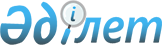 2020-2022 жылдарға арналған Зайсан ауданының аудандық маңызы бар қала, ауылдық округ бюджеттері туралы
					
			Күшін жойған
			
			
		
					Шығыс Қазақстан облысы Зайсан аудандық мәслихатының 2019 жылғы 27 желтоқсандағы № 49-1 шешімі. Шығыс Қазақстан облысының Әділет департаментінде 2020 жылғы 15 қаңтарда № 6528 болып тіркелді. Күші жойылды - Шығыс Қазақстан облысы Зайсан аудандық мәслихатының 2020 жылғы 25 желтоқсандағы № 68-12 шешімімен
      Ескерту. Күші жойылды - Шығыс Қазақстан облысы Зайсан аудандық мәслихатының 25.12.2020 № 68-12 шешімімен (алғашқы ресми жарияланған күнінен кейін күнтізбелік он күн өткен соң қолданысқа енгізіледі).

      ЗҚАИ-ның ескертпесі.

      Құжаттың мәтінінде түпнұсқаның пунктуациясы мен орфографиясы сақталған.
      Қазақстан Республикасының 2008 жылғы 4 желтоқсандағы Бюджет кодексінің 9-1-бабының 2-тармағына, 75-бабының 2-тармағына, Қазақстан Республикасының 2001 жылғы 23 қаңтардағы "Қазақстан Республикасындағы жергілікті мемлекеттік басқару және өзін-өзі басқару туралы" Заңының 6-бабы 1-тармағының 1) тармақшасына, Зайсан аудандық мәслихатының 2019 жылғы 24 желтоқсандағы № 48-1 "2020-2022 жылдарға арналған Зайсан ауданының бюджеті туралы" (нормативтік құқықтық актілерді мемлекеттік тіркеу Тізілімінде 6486 нөмірімен тіркелген) шешіміне сәйкес Зайсан аудандық мәслихаты ШЕШІМ ҚАБЫЛДАДЫ:
      1. 2020-2022 жылдарға арналған Айнабұлақ ауылдық округінің бюджеті тиісінше 1, 2, 3-қосымшаларға сәйкес, соның ішінде 2020 жылға мынадай көлемдерде бекітілсін:
      1) кірістер – 66319,7 мың теңге, соның ішінде:
      салықтық түсімдер - 4518 мың теңге;
      салықтық емес түсімдер – 162 мың теңге;
      негізгі капиталды сатудан түсетін түсімдер – 0,0 мың теңге;
      трансферттердің түсімдері – 61639,7 мың теңге;
      2) шығындар – 66653,8 мың теңге;
      3) таза бюджеттік кредиттеу – 0,0 мың теңге, соның ішінде:
      бюджеттік кредиттер – 0,0 мың теңге;
      бюджеттік кредиттерді өтеу – 0,0 мың теңге;
      4) қаржы активтерімен жасалатын операциялар бойынша сальдо – 0,0 мың теңге;
      қаржы активтерін сатып алу – 0,0 мың теңге;
      мемлекеттің қаржы активтерін сатудан түсетін түсімдер – 0,0 мың теңге;
      5) бюджет тапшылығы (профициті) – -334,1 мың теңге;
      6) бюджет тапшылығын қаржыландыру (профицитті пайдалану) – 334,1 мың теңге;
      қарыздар түсімі – 0,0 мың теңге;
      қарыздарды өтеу – 0,0 мың теңге;
      бюджет қаражатының пайдаланатын қалдықтары – 334,1 мың теңге.
      Ескерту. 1-тармақ жаңа редакцияда - Шығыс Қазақстан облысы Зайсан аудандық мәслихатының 03.11.2020 № 64-1 шешімімен (01.01.2020 бастап қолданысқа енгізіледі).


      2. 2020 жылға арналған Айнабұлақ ауылдық округінің бюджетіне аудандық бюджеттен берілетін субвенция көлемі 43094 мың теңге сомасында белгіленгені ескерілсін.
      2-1. 334,1 мың теңге бюджет қаражатының пайдаланатын қалдықтары осы шешімнің 1-1-қосымшасына сәйкес бөлінсін.
      Ескерту. Шешім 2-1 тармақпен толықтырылды - Шығыс Қазақстан облысы Зайсан аудандық мәслихатының 10.04.2020 № 53-1 шешімімен (01.01.2020 бастап қолданысқа енгізіледі).


      3. 2020-2022 жылдарға арналған Біржан ауылдық округінің бюджеті тиісінше 4, 5, 6-қосымшаларға сәйкес, соның ішінде 2020 жылға мынадай көлемдерде бекітілсін:
      1) кірістер – 46301,6 мың теңге, соның ішінде:
      салықтық түсімдер - 2412 мың теңге;
      салықтық емес түсімдер – 0,0 мың теңге;
      негізгі капиталды сатудан түсетін түсімдер – 0,0 мың теңге;
      трансферттердің түсімдері – 43889,6 мың теңге;
      2) шығындар – 46301,6 мың теңге;
      3) таза бюджеттік кредиттеу – 0,0 мың теңге, соның ішінде:
      бюджеттік кредиттер – 0,0 мың теңге;
      бюджеттік кредиттерді өтеу – 0,0 мың теңге;
      4) қаржы активтерімен жасалатын операциялар бойынша сальдо – 0,0 мың теңге;
      қаржы активтерін сатып алу – 0,0 мың теңге;
      мемлекеттің қаржы активтерін сатудан түсетін түсімдер – 0,0 мың теңге;
      5) бюджет тапшылығы (профициті) – -0,0 мың теңге;
      6) бюджет тапшылығын қаржыландыру (профицитті пайдалану) – 0,0 мың теңге;
      қарыздар түсімі – 0,0 мың теңге;
      қарыздарды өтеу – 0,0 мың теңге;
      бюджет қаражатының пайдаланатын қалдықтары – 0,0 мың теңге.
      Ескерту. 3-тармақ жаңа редакцияда - Шығыс Қазақстан облысы Зайсан аудандық мәслихатының 03.11.2020 № 64-1 шешімімен (01.01.2020 бастап қолданысқа енгізіледі).


      4. 2020 жылға арналған Біржан ауылдық округінің бюджетіне аудандық бюджеттен берілетін субвенция көлемі 24324 мың тенге сомасында белгіленгені ескерілсін.
      5. 2020-2022 жылдарға арналған Дайыр ауылдық округінің бюджеті тиісінше 7, 8, 9-қосымшаларға сәйкес, соның ішінде 2020 жылға мынадай көлемдерде бекітілсін:
      1) кірістер – 52707 мың теңге, соның ішінде:
      салықтық түсімдер - 4504 мың теңге;
      салықтық емес түсімдер – 200 мың теңге;
      негізгі капиталды сатудан түсетін түсімдер – 0,0 мың теңге;
      трансферттердің түсімдері – 48003 мың теңге;
      2) шығындар – 53567,7 мың теңге;
      3) таза бюджеттік кредиттеу – 0,0 мың теңге, соның ішінде:
      бюджеттік кредиттер – 0,0 мың теңге;
      бюджеттік кредиттерді өтеу – 0,0 мың теңге;
      4) қаржы активтерімен жасалатын операциялар бойынша сальдо – 0,0 мың теңге;
      қаржы активтерін сатып алу – 0,0 мың теңге;
      мемлекеттің қаржы активтерін сатудан түсетін түсімдер – 0,0 мың теңге;
      5) бюджет тапшылығы (профициті) – -860,7 мың теңге;
      6) бюджет тапшылығын қаржыландыру (профицитті пайдалану) – 860,7 мың теңге;
      қарыздар түсімі – 0,0 мың теңге;
      қарыздарды өтеу – 0,0 мың теңге;
      бюджет қаражатының пайдаланатын қалдықтары – 860,7 мың теңге.
      Ескерту. 5-тармақ жаңа редакцияда - Шығыс Қазақстан облысы Зайсан аудандық мәслихатының 03.11.2020 № 64-1 шешімімен (01.01.2020 бастап қолданысқа енгізіледі).


      6. 2020 жылға арналған Дайыр ауылдық округінің бюджетіне аудандық бюджеттен берілетін субвенция көлемі 43985 мың теңге сомасында белгіленгені ескерілсін.
      6-1. 860,7 мың теңге бюджет қаражатының пайдаланатын қалдықтары осы шешімнің 7-1-қосымшасына сәйкес бөлінсін.
      Ескерту. Шешім 6-1 тармақпен толықтырылды - Шығыс Қазақстан облысы Зайсан аудандық мәслихатының 10.04.2020 № 53-1 шешімімен (01.01.2020 бастап қолданысқа енгізіледі).


      7. 2020-2022 жылдарға арналған Зайсан қаласының бюджеті тиісінше 10, 11, 12-қосымшаларға сәйкес, соның ішінде 2020 жылға мынадай көлемдерде бекітілсін:
      1) кірістер – 620353 мың теңге, соның ішінде:
      салықтық түсімдер - 88462 мың теңге;
      салықтық емес түсімдер – 13868 мың теңге;
      негізгі капиталды сатудан түсетін түсімдер – 0,0 мың теңге;
      трансферттердің түсімдері – 518023 мың теңге;
      2) шығындар – 623054,3 мың теңге;
      3) таза бюджеттік кредиттеу – 0,0 мың теңге, соның ішінде:
      бюджеттік кредиттер – 0,0 мың теңге;
      бюджеттік кредиттерді өтеу – 0,0 мың теңге;
      4) қаржы активтерімен жасалатын операциялар бойынша сальдо – 0,0 мың теңге;
      қаржы активтерін сатып алу – 0,0 мың теңге;
      мемлекеттің қаржы активтерін сатудан түсетін түсімдер – 0,0 мың теңге;
      5) бюджет тапшылығы (профициті) – -2701,3 мың теңге;
      6) бюджет тапшылығын қаржыландыру (профицитті пайдалану) – 2701,3 мың теңге;
      қарыздар түсімі – 0,0 мың теңге;
      қарыздарды өтеу – 0,0 мың теңге;
      бюджет қаражатының пайдаланатын қалдықтары – 2701,3 мың теңге.
      Ескерту. 7-тармақ жаңа редакцияда - Шығыс Қазақстан облысы Зайсан аудандық мәслихатының 03.11.2020 № 64-1 шешімімен (01.01.2020 бастап қолданысқа енгізіледі).


      8. 2020 жылға арналған Зайсан қаласының бюджетіне аудандық бюджеттен берілетін субвенция көлемі 218526 мың теңге сомасында белгіленгені ескерілсін.
      8-1. 2701,3 мың теңге бюджет қаражатының пайдаланатын қалдықтары осы шешімнің 10-1-қосымшасына сәйкес бөлінсін.
      Ескерту. Шешім 8-1 тармақпен толықтырылды - Шығыс Қазақстан облысы Зайсан аудандық мәслихатының 10.04.2020 № 53-1 шешімімен (01.01.2020 бастап қолданысқа енгізіледі).


      9. 2020-2022 жылдарға арналған Қарабұлақ ауылдық округінің бюджеті тиісінше 13, 14, 15-қосымшаларға сәйкес, соның ішінде 2020 жылға мынадай көлемдерде бекітілсін:
      1) кірістер – 30431 мың теңге, соның ішінде:
      салықтық түсімдер - 3970 мың теңге;
      салықтық емес түсімдер – 155 мың теңге;
      негізгі капиталды сатудан түсетін түсімдер – 0,0 мың теңге;
      трансферттердің түсімдері – 26306 мың теңге;
      2) шығындар – 30793 мың теңге;
      3) таза бюджеттік кредиттеу – 0,0 мың теңге, соның ішінде:
      бюджеттік кредиттер – 0,0 мың теңге;
      бюджеттік кредиттерді өтеу – 0,0 мың теңге;
      4) қаржы активтерімен жасалатын операциялар бойынша сальдо – 0,0 мың теңге;
      қаржы активтерін сатып алу – 0,0 мың теңге;
      мемлекеттің қаржы активтерін сатудан түсетін түсімдер – 0,0 мың теңге;
      5) бюджет тапшылығы (профициті) – -362 мың теңге;
      6) бюджет тапшылығын қаржыландыру (профицитті пайдалану) –362 мың теңге;
      қарыздар түсімі – 0,0 мың теңге;
      қарыздарды өтеу – 0,0 мың теңге;
      бюджет қаражатының пайдаланатын қалдықтары – 362 мың теңге.
      Ескерту. 9-тармақ жаңа редакцияда - Шығыс Қазақстан облысы Зайсан аудандық мәслихатының 03.11.2020 № 64-1 шешімімен (01.01.2020 бастап қолданысқа енгізіледі).


      10. 2020 жылға арналған Қарабұлақ ауылдық округінің бюджетіне аудандық бюджеттен берілетін субвенция көлемі 24619 мың теңге сомасында белгіленгені ескерілсін.
      10-1. 362 мың теңге бюджет қаражатының пайдаланатын қалдықтары осы шешімнің 13-1-қосымшасына сәйкес бөлінсін.
      Ескерту. Шешім 10-1 тармақпен толықтырылды - Шығыс Қазақстан облысы Зайсан аудандық мәслихатының 10.04.2020 № 53-1 шешімімен (01.01.2020 бастап қолданысқа енгізіледі).


      11. 2020-2022 жылдарға арналған Қаратал ауылдық округінің бюджеті тиісінше 16, 17, 18-қосымшаларға сәйкес, соның ішінде 2020 жылға мынадай көлемдерде бекітілсін:
      1) кірістер – 178202,5 мың теңге, соның ішінде:
      салықтық түсімдер - 8159,8 мың теңге;
      салықтық емес түсімдер – 9,2 мың теңге;
      негізгі капиталды сатудан түсетін түсімдер – 0,0 мың теңге;
      трансферттердің түсімдері – 170033,5 мың теңге;
      2) шығындар – 178687,5 мың теңге;
      3) таза бюджеттік кредиттеу – 0,0 мың теңге, соның ішінде:
      бюджеттік кредиттер – 0,0 мың теңге;
      бюджеттік кредиттерді өтеу – 0,0 мың теңге;
      4) қаржы активтерімен жасалатын операциялар бойынша сальдо – 0,0 мың теңге;
      қаржы активтерін сатып алу – 0,0 мың теңге;
      мемлекеттің қаржы активтерін сатудан түсетін түсімдер – 0,0 мың теңге;
      5) бюджет тапшылығы (профициті) – - 485 мың теңге;
      6) бюджет тапшылығын қаржыландыру (профицитті пайдалану) – 485 мың теңге;
      қарыздар түсімі – 0,0 мың теңге;
      қарыздарды өтеу – 0,0 мың теңге;
      бюджет қаражатының пайдаланатын қалдықтары – 485 мың теңге.
      Ескерту. 11-тармақ жаңа редакцияда - Шығыс Қазақстан облысы Зайсан аудандық мәслихатының 03.11.2020 № 64-1 шешімімен (01.01.2020 бастап қолданысқа енгізіледі).


      12. 2020 жылға арналған Қаратал ауылдық округінің бюджетіне аудандық бюджеттен берілетін субвенция көлемі 24060 мың тенге сомасында белгіленгені ескерілсін.
      12-1. 485 мың теңге бюджет қаражатының пайдаланатын қалдықтары осы шешімнің 16-1-қосымшасына сәйкес бөлінсін.
      Ескерту. Шешім 12-1 тармақпен толықтырылды - Шығыс Қазақстан облысы Зайсан аудандық мәслихатының 10.04.2020 № 53-1 шешімімен (01.01.2020 бастап қолданысқа енгізіледі).


      13. 2020-2022 жылдарға арналған Кеңсай ауылдық округінің бюджеті тиісінше 19, 20, 21-қосымшаларға сәйкес, соның ішінде 2020 жылға мынадай көлемдерде бекітілсін:
      1) кірістер – 32030 мың теңге, соның ішінде:
      салықтық түсімдер - 4571,5 мың теңге;
      салықтық емес түсімдер – 308,5 мың теңге;
      негізгі капиталды сатудан түсетін түсімдер – 0,0 мың теңге;
      трансферттердің түсімдері – 27150 мың теңге;
      2) шығындар –32269,1 мың теңге;
      3) таза бюджеттік кредиттеу – 0,0 мың теңге, соның ішінде:
      бюджеттік кредиттер – 0,0 мың теңге;
      бюджеттік кредиттерді өтеу – 0,0 мың теңге;
      4) қаржы активтерімен жасалатын операциялар бойынша сальдо – 0,0 мың теңге;
      қаржы активтерін сатып алу – 0,0 мың теңге;
      мемлекеттің қаржы активтерін сатудан түсетін түсімдер – 0,0 мың теңге;
      5) бюджет тапшылығы (профициті) – -239,1 мың теңге;
      6) бюджет тапшылығын қаржыландыру (профицитті пайдалану) – 239,1 мың теңге;
      қарыздар түсімі – 0,0 мың теңге;
      қарыздарды өтеу – 0,0 мың теңге;
      бюджет қаражатының пайдаланатын қалдықтары – 239,1 мың теңге.
      Ескерту. 13-тармақ жаңа редакцияда - Шығыс Қазақстан облысы Зайсан аудандық мәслихатының 03.11.2020 № 64-1 шешімімен (01.01.2020 бастап қолданысқа енгізіледі).


      14. 2020 жылға арналған Кеңсай ауылдық округінің бюджетіне аудандық бюджеттен берілетін субвенция көлемі 23300 мың теңге сомасында белгіленгені ескерілсін.
      14-1. 239,1 мың теңге бюджет қаражатының пайдаланатын қалдықтары осы шешімнің 19-1-қосымшасына сәйкес бөлінсін.
      Ескерту. Шешім 14-1 тармақпен толықтырылды - Шығыс Қазақстан облысы Зайсан аудандық мәслихатының 10.04.2020 № 53-1 шешімімен (01.01.2020 бастап қолданысқа енгізіледі).


      15. 2020-2022 жылдарға арналған Сарытерек ауылдық округінің бюджеті тиісінше 22, 23, 24-қосымшаларға сәйкес, соның ішінде 2020 жылға мынадай көлемдерде бекітілсін:
      1) кірістер – 60686 мың теңге, соның ішінде:
      салықтық түсімдер - 4408 мың теңге;
      салықтық емес түсімдер – 132 мың теңге;
      негізгі капиталды сатудан түсетін түсімдер – 0,0 мың теңге;
      трансферттердің түсімдері – 56146 мың теңге;
      2) шығындар – 61022,3 мың теңге;
      3) таза бюджеттік кредиттеу – 0,0 мың теңге, соның ішінде:
      бюджеттік кредиттер – 0,0 мың теңге;
      бюджеттік кредиттерді өтеу – 0,0 мың теңге;
      4) қаржы активтерімен жасалатын операциялар бойынша сальдо – 0,0 мың теңге;
      қаржы активтерін сатып алу – 0,0 мың теңге;
      мемлекеттің қаржы активтерін сатудан түсетін түсімдер – 0,0 мың теңге;
      5) бюджет тапшылығы (профициті) – -336,3 мың теңге;
      6) бюджет тапшылығын қаржыландыру (профицитті пайдалану) – 336,3 мың теңге;
      қарыздар түсімі – 0,0 мың теңге;
      қарыздарды өтеу – 0,0 мың теңге;
      бюджет қаражатының пайдаланатын қалдықтары – 336,3 мың теңге.
      Ескерту. 15-тармақ жаңа редакцияда - Шығыс Қазақстан облысы Зайсан аудандық мәслихатының 03.11.2020 № 64-1 шешімімен (01.01.2020 бастап қолданысқа енгізіледі).


      16. 2020 жылға арналған Сарытерек ауылдық округінің бюджетіне аудандық бюджеттен берілетін субвенция көлемі 44274 мың теңге сомасында белгіленгені ескерілсін.
      16-1. 336,3 мың теңге бюджет қаражатының пайдаланатын қалдықтары осы шешімнің 22-1-қосымшасына сәйкес бөлінсін.
      Ескерту. Шешім 16-1 тармақпен толықтырылды - Шығыс Қазақстан облысы Зайсан аудандық мәслихатының 10.04.2020 № 53-1 шешімімен (01.01.2020 бастап қолданысқа енгізіледі).


      17. 2020-2022 жылдарға арналған Шілікті ауылдық округінің бюджеті тиісінше 25, 26, 27-қосымшаларға сәйкес, соның ішінде 2020 жылға мынадай көлемдерде бекітілсін:
      1) кірістер – 31295 мың теңге, соның ішінде:
      салықтық түсімдер - 3600 мың теңге;
      салықтық емес түсімдер – 510 мың теңге;
      негізгі капиталды сатудан түсетін түсімдер – 0,0 мың теңге;
      трансферттердің түсімдері – 27185 мың теңге;
      2) шығындар – 31681 мың теңге;
      3) таза бюджеттік кредиттеу – 0,0 мың теңге, соның ішінде:
      бюджеттік кредиттер – 0,0 мың теңге;
      бюджеттік кредиттерді өтеу – 0,0 мың теңге;
      4) қаржы активтерімен жасалатын операциялар бойынша сальдо – 0,0 мың теңге;
      қаржы активтерін сатып алу – 0,0 мың теңге;
      мемлекеттің қаржы активтерін сатудан түсетін түсімдер – 0,0 мың теңге;
      5) бюджет тапшылығы (профициті) – -386 мың теңге;
      6) бюджет тапшылығын қаржыландыру (профицитті пайдалану) –386 мың теңге;
      қарыздар түсімі – 0,0 мың теңге;
      қарыздарды өтеу – 0,0 мың теңге;
      бюджет қаражатының пайдаланатын қалдықтары – 386 мың теңге.
      Ескерту. 17-тармақ жаңа редакцияда - Шығыс Қазақстан облысы Зайсан аудандық мәслихатының 03.11.2020 № 64-1 шешімімен (01.01.2020 бастап қолданысқа енгізіледі).


      18. 2020 жылға арналған Шілікті ауылдық округінің бюджетіне берілетін субвенция көлемі 25412 мың теңге сомасында белгіленгені ескерілсін.
      18-1. 386 мың теңге бюджет қаражатының пайдаланатын қалдықтары осы шешімнің 25-1-қосымшасына сәйкес бөлінсін.
      Ескерту. Шешім 18-1 тармақпен толықтырылды - Шығыс Қазақстан облысы Зайсан аудандық мәслихатының 10.04.2020 № 53-1 шешімімен (01.01.2020 бастап қолданысқа енгізіледі).


      19. Осы шешім 2020 жылғы 1 қаңтардан бастап қолданысқа енгізіледі. 2020 жылға арналған Айнабұлақ ауылдық округінің бюджеті
      Ескерту. 1 - қосымша жаңа редакцияда - Шығыс Қазақстан облысы Зайсан аудандық мәслихатының 03.11.2020 № 64-1 шешімімен (01.01.2020 бастап қолданысқа енгізіледі). Айнабұлақ ауылдық бюджетінің бюджет қаражаттарының пайдаланатын қалдықтары
      Ескерту. Шешім 1-1-қосымшамен толықтырылды - Шығыс Қазақстан облысы Зайсан аудандық мәслихатының 10.04.2020 № 53-1 шешімімен (01.01.2020 бастап қолданысқа енгізіледі). 2021 жылға арналған Айнабұлақ ауылдық округінің бюджеті 2022 жылға арналған Айнабұлақ ауылдық округінің бюджеті 2020 жылға арналған Біржан ауылдық округінің бюджеті
      Ескерту. 4 - қосымша жаңа редакцияда - Шығыс Қазақстан облысы Зайсан аудандық мәслихатының 03.11.2020 № 64-1 шешімімен (01.01.2020 бастап қолданысқа енгізіледі). 2021 жылға арналған Біржан ауылдық округінің бюджеті 2022 жылға арналған Біржан ауылдық округінің бюджеті 2020 жылға арналған Дайыр ауылдық округінің бюджеті
      Ескерту. 7 - қосымша жаңа редакцияда - Шығыс Қазақстан облысы Зайсан аудандық мәслихатының 03.11.2020 № 64-1 шешімімен (01.01.2020 бастап қолданысқа енгізіледі). Дайыр ауылдық бюджетінің бюджет қаражаттарының пайдаланатын қалдықтары
      Ескерту. Шешім 7-1-қосымшамен толықтырылды - Шығыс Қазақстан облысы Зайсан аудандық мәслихатының 10.04.2020 № 53-1 шешімімен (01.01.2020 бастап қолданысқа енгізіледі). 2021 жылға арналған Дайыр ауылдық округінің бюджеті 2022 жылға арналған Дайыр ауылдық округінің бюджеті 2020 жылға арналған Зайсан қала округінің бюджеті
      Ескерту. 10 - қосымша жаңа редакцияда - Шығыс Қазақстан облысы Зайсан аудандық мәслихатының 03.11.2020 № 64-1 шешімімен (01.01.2020 бастап қолданысқа енгізіледі). Зайсан қала бюджетінің бюджет қаражаттарының пайдаланатын қалдықтары
      Ескерту. Шешім 10-1-қосымшамен толықтырылды - Шығыс Қазақстан облысы Зайсан аудандық мәслихатының 10.04.2020 № 53-1 шешімімен (01.01.2020 бастап қолданысқа енгізіледі). 2021 жылға арналған Зайсан қала округінің бюджеті 2022 жылға арналған Зайсан қала округінің бюджеті 2020 жылға арналған Қарабұлақ ауылдық округінің бюджеті
      Ескерту. 13 - қосымша жаңа редакцияда - Шығыс Қазақстан облысы Зайсан аудандық мәслихатының 03.11.2020 № 64-1 шешімімен (01.01.2020 бастап қолданысқа енгізіледі). Қарабұлақ ауылдық бюджетінің бюджет қаражаттарының пайдаланатын қалдықтары
      Ескерту. Шешім 13-1-қосымшамен толықтырылды - Шығыс Қазақстан облысы Зайсан аудандық мәслихатының 10.04.2020 № 53-1 шешімімен (01.01.2020 бастап қолданысқа енгізіледі). 2021 жылға арналған Қарабұлақ ауылдық округінің бюджеті 2022 жылға арналған Қарабұлақ ауылдық округінің бюджеті 2020 жылға арналған Қаратал ауылдық округінің бюджеті
      Ескерту. 16 - қосымша жаңа редакцияда - Шығыс Қазақстан облысы Зайсан аудандық мәслихатының 03.11.2020 № 64-1 шешімімен (01.01.2020 бастап қолданысқа енгізіледі). Қаратал ауылдық бюджетінің бюджет қаражаттарының пайдаланатын қалдықтары
      Ескерту. Шешім 16-1-қосымшамен толықтырылды - Шығыс Қазақстан облысы Зайсан аудандық мәслихатының 10.04.2020 № 53-1 шешімімен (01.01.2020 бастап қолданысқа енгізіледі). 2021 жылға арналған Қаратал ауылдық округінің бюджеті 2022 жылға арналған Қаратал ауылдық округінің бюджеті 2020 жылға арналған Кеңсай ауылдық округінің бюджеті
      Ескерту. 19 - қосымша жаңа редакцияда - Шығыс Қазақстан облысы Зайсан аудандық мәслихатының 03.11.2020 № 64-1 шешімімен (01.01.2020 бастап қолданысқа енгізіледі). Кеңсай ауылдық бюджетінің бюджет қаражаттарының пайдаланатын қалдықтары
      Ескерту. Шешім 19-1-қосымшамен толықтырылды - Шығыс Қазақстан облысы Зайсан аудандық мәслихатының 10.04.2020 № 53-1 шешімімен (01.01.2020 бастап қолданысқа енгізіледі). 2021 жылға арналған Кеңсай ауылдық округінің бюджеті 2022 жылға арналған Кеңсай ауылдық округінің бюджеті 2020 жылға арналған Сарытерек ауылдық округінің бюджеті
      Ескерту. 22 - қосымша жаңа редакцияда - Шығыс Қазақстан облысы Зайсан аудандық мәслихатының 03.11.2020 № 64-1 шешімімен (01.01.2020 бастап қолданысқа енгізіледі). Сарытерек ауылдық бюджетінің бюджет қаражаттарының пайдаланатын қалдықтары
      Ескерту. Шешім 22-1-қосымшамен толықтырылды - Шығыс Қазақстан облысы Зайсан аудандық мәслихатының 10.04.2020 № 53-1 шешімімен (01.01.2020 бастап қолданысқа енгізіледі). 2021 жылға арналған Сарытерек ауылдық округінің бюджеті 2022 жылға арналған Сарытерек ауылдық округінің бюджеті 2020 жылға арналған Шілікті ауылдық округінің бюджеті
      Ескерту. 25 - қосымша жаңа редакцияда - Шығыс Қазақстан облысы Зайсан аудандық мәслихатының 03.11.2020 № 64-1 шешімімен (01.01.2020 бастап қолданысқа енгізіледі). Шілікті ауылдық бюджетінің бюджет қаражаттарының пайдаланатын қалдықтары
      Ескерту. Шешім 25-1-қосымшамен толықтырылды - Шығыс Қазақстан облысы Зайсан аудандық мәслихатының 10.04.2020 № 53-1 шешімімен (01.01.2020 бастап қолданысқа енгізіледі). 2021 жылға арналған Шілікті ауылдық округінің бюджеті 2022 жылға арналған Шілікті ауылдық округінің бюджеті
					© 2012. Қазақстан Республикасы Әділет министрлігінің «Қазақстан Республикасының Заңнама және құқықтық ақпарат институты» ШЖҚ РМК
				
      Сессия төрағасы 

Ф. Мұхаметқалиев

      Аудандық мәслихат хатшысы 

Д. Ыдырышев
Зайсан аудандық мәслихатының 
2019 жылғы 27 желтоқсандағы 
№ 49-1 шешіміне 
1- қосымша
Санаты
Санаты
Санаты
Санаты
Сома (мың теңге)
Сыныбы
Сыныбы
Сыныбы
Сома (мың теңге)
Кіші сыныбы
Кіші сыныбы
Сома (мың теңге)
Атауы
Атауы
Сома (мың теңге)
I. КІРІСТЕР
66319,7
1
Салықтық түсімдер
4518
01
Табыс салығы
179,8
2
Төлем көзінен салық салынбайтын табыстардан ұсталатын жеке табыс салығы 
179,8
04
Меншiкке салынатын салықтар
4338,2
1
Мүлiкке салынатын салықтар
48
3
Жер салығы
243
4
Көлiк құралдарына салынатын салық
4047,2
2
Салықтық емес түсiмдер
162
01
Мемлекеттік меншіктен түсетін кірістер
162
5
Мемлекет меншігіндегі мүлікті жалға беруден түсетін кірістер
162
4
Трансферттердің түсімдері
61639,7
02
Мемлекеттік басқарудың жоғары тұрған органдарынан түсетін трансферттер
61639,7
3 
Аудандардың (облыстық маңызы бар қаланың) бюджетінен трансферттер
61639,7
Функционалдық топ
Функционалдық топ
Функционалдық топ
Функционалдық топ
Функционалдық топ
Сома (мың теңге)
Кіші функция
Кіші функция
Кіші функция
Кіші функция
Сома (мың теңге)
Бюджеттік бағдарламалардың әкімшісі
Бюджеттік бағдарламалардың әкімшісі
Бюджеттік бағдарламалардың әкімшісі
Сома (мың теңге)
Бағдарлама
Бағдарлама
Бағдарлама
Сома (мың теңге)
Атауы
Атауы
Атауы
Сома (мың теңге)
II.ШЫҒЫНДАР
66653,8
1
Жалпы сипаттағы мемлекеттiк қызметтер 
21444,8
1
Мемлекеттiк басқарудың жалпы функцияларын орындайтын өкiлдi, атқарушы және басқа органдар
21444,8
124
Аудандық маңызы бар қала, ауыл, кент, ауылдық округ әкімінің аппараты
21444,8
001
Аудандық маңызы бар қала, ауыл, кент, ауылдық округ әкімінің қызметін қамтамасыз ету жөніндегі қызметтер
21194,8
022
Мемлекеттік органның күрделі шығыстары
250
4
Бiлiм беру
28750
1
Мектепке дейiнгi тәрбие және оқыту
28750
124
Аудандық маңызы бар қала, ауыл, кент, ауылдық округ әкімінің аппараты
28750
041
Мектепке дейінгі білім беру ұйымдарында мемлекеттік білім беру тапсырысын іске асыруға
28750
6
Әлеуметтiк көмек және әлеуметтiк қамсыздандыру
3549
2
Әлеуметтiк көмек
3549
124
Аудандық маңызы бар қала, ауыл, кент, ауылдық округ әкімінің аппараты
3549
003
Мұқтаж азаматтарға үйде әлеуметтік көмек көрсету
3549
7
Тұрғын үй-коммуналдық шаруашылық
11875
2
Коммуналдық шаруашылық
9375
124
Аудандық маңызы бар қала, ауыл, кент, ауылдық округ әкімінің аппараты
9375
014
Елді мекендерді сумен жабдықтауды ұйымдастыру
9375
3
Елді-мекендерді көркейту
2500
124
Аудандық маңызы бар қала, ауыл, кент, ауылдық округ әкімінің аппараты
2500
008
Елді мекендердегі көшелерді жарықтандыру
1200
009
Елді мекендердің санитариясын қамтамасыз ету
800
011
Елді мекендерді абаттандыру мен көгалдандыру
500
8
Мәдениет, спорт, туризм және ақпараттық кеңістiк
685
1
Мәдениет саласындағы қызмет
435
124
Аудандық маңызы бар қала, ауыл, кент, ауылдық округ әкімінің аппараты
435
006
Жергілікті деңгейде мәдени-демалыс жұмысын қолдау
435
2
Спорт
250
124
Аудандық маңызы бар қала, ауыл, кент, ауылдық округ әкімінің аппараты
250
028
Жергілікті деңгейде дене шынықтыру-сауықтыру және спорттық іс-шараларды өткізу
250
12
Көлiк және коммуникация
350
1
Автомобиль көлiгi
350
124
Аудандық маңызы бар қала, ауыл, кент, ауылдық округ әкімінің аппараты
350
013
Аудандық маңызы бар қалаларда, ауылдарда, кенттерде, ауылдық округтерде автомобиль жолдарының жұмыс істеуін қамтамасыз ету
350
III.ТАЗА БЮДЖЕТТІК КРЕДИТТЕУ
0,0
Бюджеттік кредиттер
0,0
Бюджеттік кредиттерді өтеу
0,0
IV. ҚАРЖЫ АКТИВТЕРІМЕН ЖАСАЛАТЫН ОПЕРАЦИЯЛАР БОЙЫНША САЛЬДО
0,0
Қаржы активтерін сатып алу
0,0
Мемлекеттің қаржы активтерін сатудан түсетін түсімдер
0,0
V.БЮДЖЕТ ТАПШЫЛЫҒЫ (ПРОФИЦИТ)
-334,1
VI.БЮДЖЕТ ТАПШЫЛЫҒЫН ҚАРЖЫЛАНДЫРУ (ПРОФИЦИТТІ ПАЙДАЛАНУ)
334,1
Қарыздар түсімі
0,0
Қарыздарды өтеу
0,0
Бюджет қаражаттарының пайдаланылатын қалдықтары
334,1Зайсан аудандық мәслихатының 
2019 жылғы 27 желтоқсандағы 
№ 49-1 шешіміне 
1-1 қосымша
Функционалдық топ
Функционалдық топ
Функционалдық топ
Функционалдық топ
Функционалдық топ
Сома (мың теңге)
Кіші функция
Кіші функция
Кіші функция
Кіші функция
Сома (мың теңге)
Бюджеттік бағдарлама әкiмшiсi
Бюджеттік бағдарлама әкiмшiсi
Бюджеттік бағдарлама әкiмшiсi
Сома (мың теңге)
Бағдарлама
Бағдарлама
Сома (мың теңге)
Атауы
Сома (мың теңге)
1
Жалпы сипаттағы мемлекеттiк қызметтер 
334,1
1
Мемлекеттiк басқарудың жалпы функцияларын орындайтын өкiлдi, атқарушы және басқа органдар
334,1
124
Аудандық маңызы бар қала, ауыл, кент, ауылдық округ әкімінің аппараты
334,1
001
Аудандық маңызы бар қала, ауыл, кент, ауылдық округ әкімінің қызметін қамтамасыз ету жөніндегі қызметтер
334,1
Жиыны
334,1Зайсан аудандық мәслихатының 
2019 жылғы 27 желтоқсандағы 
№ 49-1 шешіміне 
2- қосымша
Санаты
Санаты
Санаты
Санаты
Сома (мың теңге)
Сыныбы
Сыныбы
Сыныбы
Сома (мың теңге)
Кіші сыныбы
Кіші сыныбы
Сома (мың теңге)
Атауы
Сома (мың теңге)
I. КІРІСТЕР
50369
1
Салықтық түсімдер
4655
04
Меншiкке салынатын салықтар
4655
1
Мүлiкке салынатын салықтар
45
3
Жер салығы
210
4
Көлiк құралдарына салынатын салық
4400
2
Салықтық емес түсiмдер
250
01
Мемлекеттік меншіктен түсетін кірістер
250
5
Мемлекет меншігіндегі мүлікті жалға беруден түсетін кірістер
250
4
Трансферттердің түсімдері
45464
02
Мемлекеттік басқарудың жоғары тұрған органдарынан түсетін трансферттер
45464
3
Аудандардың (облыстық маңызы бар қаланың) бюджетінен трансферттер
45464
Функционалдық топ
Функционалдық топ
Функционалдық топ
Функционалдық топ
Функционалдық топ
Сома (мың теңге)
Кіші функция
Кіші функция
Кіші функция
Кіші функция
Сома (мың теңге)
Бюджеттік бағдарламалардың әкімшісі
Бюджеттік бағдарламалардың әкімшісі
Бюджеттік бағдарламалардың әкімшісі
Сома (мың теңге)
Бағдарлама
Бағдарлама
Сома (мың теңге)
Атауы
Сома (мың теңге)
II.ШЫҒЫНДАР
50369
1
Жалпы сипаттағы мемлекеттiк қызметтер 
21784
1
Мемлекеттiк басқарудың жалпы функцияларын орындайтын өкiлдi, атқарушы және басқа органдар
21784
124
Аудандық маңызы бар қала, ауыл, кент, ауылдық округ әкімінің аппараты
21784
001
Аудандық маңызы бар қала, ауыл, кент, ауылдық округ әкімінің қызметін қамтамасыз ету жөніндегі қызметтер
21484
022
Мемлекеттік органның күрделі шығыстары
300
4
Бiлiм беру
22300
1
Мектепке дейiнгi тәрбие және оқыту
22300
124
Аудандық маңызы бар қала, ауыл, кент, ауылдық округ әкімінің аппараты
22300
041
Мектепке дейінгі білім беру ұйымдарында мемлекеттік білім беру тапсырысын іске асыруға
22300
6
Әлеуметтiк көмек және әлеуметтiк қамсыздандыру
2885
2
Әлеуметтiк көмек
2885
124
Аудандық маңызы бар қала, ауыл, кент, ауылдық округ әкімінің аппараты
2885
003
Мұқтаж азаматтарға үйде әлеуметтік көмек көрсету
2885
7
Тұрғын үй-коммуналдық шаруашылық
2150
3
Елді-мекендерді көркейту
2150
124
Аудандық маңызы бар қала, ауыл, кент, ауылдық округ әкімінің аппараты
2150
008
Елді мекендердегі көшелерді жарықтандыру
1250
009
Елді мекендердің санитариясын қамтамасыз ету
600
011
Елді мекендерді абаттандыру мен көгалдандыру
300
8
Мәдениет, спорт, туризм және ақпараттық кеңістiк
900
1
Мәдениет саласындағы қызмет
600
124
Аудандық маңызы бар қала, ауыл, кент, ауылдық округ әкімінің аппараты
600
006
Жергілікті деңгейде мәдени-демалыс жұмысын қолдау
600
2
Спорт
300
124
Аудандық маңызы бар қала, ауыл, кент, ауылдық округ әкімінің аппараты
300
028
Жергілікті деңгейде дене шынықтыру-сауықтыру және спорттық іс-шараларды өткізу
300
12
Көлiк және коммуникация
350
1
Автомобиль көлiгi
350
124
Аудандық маңызы бар қала, ауыл, кент, ауылдық округ әкімінің аппараты
350
013
Аудандық маңызы бар қалаларда, ауылдарда, кенттерде, ауылдық округтерде автомобиль жолдарының жұмыс істеуін қамтамасыз ету
350
III.ТАЗА БЮДЖЕТТІК КРЕДИТТЕУ
0,0
Бюджеттік кредиттер
0,0
Бюджеттік кредиттерді өтеу
0,0
IV. ҚАРЖЫ АКТИВТЕРІМЕН ЖАСАЛАТЫН ОПЕРАЦИЯЛАР БОЙЫНША САЛЬДО
0,0
Қаржы активтерін сатып алу
0,0
Мемлекеттің қаржы активтерін сатудан түсетін түсімдер
0,0
V.БЮДЖЕТ ТАПШЫЛЫҒЫ (ПРОФИЦИТ)
0,0
VI.БЮДЖЕТ ТАПШЫЛЫҒЫН ҚАРЖЫЛАНДЫРУ (ПРОФИЦИТТІ ПАЙДАЛАНУ)
0,0
Қарыздар түсімі
0,0
Қарыздарды өтеу
0,0
Бюджет қаражаттарының пайдаланылатын қалдықтары
0,0Зайсан аудандық мәслихатының 
2019 жылғы 27 желтоқсандағы 
№ 49-1 шешіміне 
3- қосымша
Санаты
Санаты
Санаты
Санаты
Сома (мың теңге)
Сыныбы
Сыныбы
Сыныбы
Сома (мың теңге)
Кіші сыныбы
Кіші сыныбы
Сома (мың теңге)
Атауы
Сома (мың теңге)
I. КІРІСТЕР
52455
1
Салықтық түсімдер
4867
04
Меншiкке салынатын салықтар
4867
1
Мүлiкке салынатын салықтар
47
3
Жер салығы
220
4
Көлiк құралдарына салынатын салық
4600
2
Салықтық емес түсiмдер
260
01
Мемлекеттік меншіктен түсетін кірістер
260
5
Мемлекет меншігіндегі мүлікті жалға беруден түсетін кірістер
260
4
Трансферттердің түсімдері
47328
02
Мемлекеттік басқарудың жоғары тұрған органдарынан түсетін трансферттер
47328
3
Аудандардың (облыстық маңызы бар қаланың) бюджетінен трансферттер
47328
Функционалдық топ
Функционалдық топ
Функционалдық топ
Функционалдық топ
Функционалдық топ
Сома (мың теңге)
Кіші функция
Кіші функция
Кіші функция
Кіші функция
Сома (мың теңге)
Бюджеттік бағдарламалардың әкімшісі
Бюджеттік бағдарламалардың әкімшісі
Бюджеттік бағдарламалардың әкімшісі
Сома (мың теңге)
Бағдарлама
Бағдарлама
Сома (мың теңге)
Атауы
Сома (мың теңге)
II.ШЫҒЫНДАР
52455
1
Жалпы сипаттағы мемлекеттiк қызметтер 
22580
1
Мемлекеттiк басқарудың жалпы функцияларын орындайтын өкiлдi, атқарушы және басқа органдар
22580
124
Аудандық маңызы бар қала, ауыл, кент, ауылдық округ әкімінің аппараты
22580
001
Аудандық маңызы бар қала, ауыл, кент, ауылдық округ әкімінің қызметін қамтамасыз ету жөніндегі қызметтер
22230
022
Мемлекеттік органның күрделі шығыстары
350
4
Бiлiм беру
23400
1
Мектепке дейiнгi тәрбие және оқыту
23400
124
Аудандық маңызы бар қала, ауыл, кент, ауылдық округ әкімінің аппараты
23400
041
Мектепке дейінгі білім беру ұйымдарында мемлекеттік білім беру тапсырысын іске асыруға
23400
6
Әлеуметтiк көмек және әлеуметтiк қамсыздандыру
3025
2
Әлеуметтiк көмек
3025
124
Аудандық маңызы бар қала, ауыл, кент, ауылдық округ әкімінің аппараты
3025
003
Мұқтаж азаматтарға үйде әлеуметтік көмек көрсету
3025
7
Тұрғын үй-коммуналдық шаруашылық
2200
3
Елді-мекендерді көркейту
2200
124
Аудандық маңызы бар қала, ауыл, кент, ауылдық округ әкімінің аппараты
2200
008
Елді мекендердегі көшелерді жарықтандыру
1300
009
Елді мекендердің санитариясын қамтамасыз ету
600
011
Елді мекендерді абаттандыру мен көгалдандыру
300
8
Мәдениет, спорт, туризм және ақпараттық кеңістiк
900
1
Мәдениет саласындағы қызмет
600
124
Аудандық маңызы бар қала, ауыл, кент, ауылдық округ әкімінің аппараты
600
006
Жергілікті деңгейде мәдени-демалыс жұмысын қолдау
600
2
Спорт
300
124
Аудандық маңызы бар қала, ауыл, кент, ауылдық округ әкімінің аппараты
300
028
Жергілікті деңгейде дене шынықтыру-сауықтыру және спорттық іс-шараларды өткізу
300
12
Көлiк және коммуникация
350
1
Автомобиль көлiгi
350
124
Аудандық маңызы бар қала, ауыл, кент, ауылдық округ әкімінің аппараты
350
013
Аудандық маңызы бар қалаларда, ауылдарда, кенттерде, ауылдық округтерде автомобиль жолдарының жұмыс істеуін қамтамасыз ету
350
III.ТАЗА БЮДЖЕТТІК КРЕДИТТЕУ
0,0
Бюджеттік кредиттер
0,0
Бюджеттік кредиттерді өтеу
0,0
IV. ҚАРЖЫ АКТИВТЕРІМЕН ЖАСАЛАТЫН ОПЕРАЦИЯЛАР БОЙЫНША САЛЬДО
0,0
Қаржы активтерін сатып алу
0,0
Мемлекеттің қаржы активтерін сатудан түсетін түсімдер
0,0
V.БЮДЖЕТ ТАПШЫЛЫҒЫ (ПРОФИЦИТ)
0,0
VI.БЮДЖЕТ ТАПШЫЛЫҒЫН ҚАРЖЫЛАНДЫРУ (ПРОФИЦИТТІ ПАЙДАЛАНУ)
0,0
Қарыздар түсімі
0,0
Қарыздарды өтеу
0,0
Бюджет қаражаттарының пайдаланылатын қалдықтары
0,0Зайсан аудандық мәслихатының 
2019 жылғы 27 желтоқсандағы 
№ 49-1 шешіміне 
4- қосымша
Санаты
Санаты
Санаты
Санаты
Сома (мың теңге)
Сыныбы
Сыныбы
Сыныбы
Сома (мың теңге)
Кіші сыныбы
Кіші сыныбы
Сома (мың теңге)
Атауы
Атауы
Сома (мың теңге)
I. КІРІСТЕР
46301,6
1
Салықтық түсімдер
2412
01
Табыс салығы
148
2
Төлем көзінен салық салынбайтын табыстардан ұсталатын жеке табыс салығы 
148
04
Меншiкке салынатын салықтар
2264
1
Мүлiкке салынатын салықтар
29
3
Жер салығы
165
4
Көлiк құралдарына салынатын салық
2070
4
Трансферттердің түсімдері
43889,6
02
Мемлекеттік басқарудың жоғары тұрған органдарынан түсетін трансферттер
43889,6
3
Аудандардың (облыстық маңызы бар қаланың) бюджетінен трансферттер
43889,6
Функционалдық топ
Функционалдық топ
Функционалдық топ
Функционалдық топ
Функционалдық топ
Сома (мың теңге)
Кіші функция
Кіші функция
Кіші функция
Кіші функция
Сома (мың теңге)
Бюджеттік бағдарламалардың әкімшісі
Бюджеттік бағдарламалардың әкімшісі
Бюджеттік бағдарламалардың әкімшісі
Сома (мың теңге)
Бағдарлама
Бағдарлама
Бағдарлама
Сома (мың теңге)
Атауы
Атауы
Атауы
Сома (мың теңге)
II.ШЫҒЫНДАР
46301,6
1
Жалпы сипаттағы мемлекеттiк қызметтер 
18260
1
Мемлекеттiк басқарудың жалпы функцияларын орындайтын өкiлдi, атқарушы және басқа органдар
18260
124
Аудандық маңызы бар қала, ауыл, кент, ауылдық округ әкімінің аппараты
18260
001
Аудандық маңызы бар қала, ауыл, кент, ауылдық округ әкімінің қызметін қамтамасыз ету жөніндегі қызметтер
18060
022
Мемлекеттік органның күрделі шығыстары
200
6
Әлеуметтiк көмек және әлеуметтiк қамсыздандыру
6509
2
Әлеуметтiк көмек
6509
124
Аудандық маңызы бар қала, ауыл, кент, ауылдық округ әкімінің аппараты
6509
003
Мұқтаж азаматтарға үйде әлеуметтік көмек көрсету
6509
7
Тұрғын үй-коммуналдық шаруашылық
17986,6
2
Коммуналдық шаруашылық
15848,6
124
Аудандық маңызы бар қала, ауыл, кент, ауылдық округ әкімінің аппараты
15848,6
014
Елді мекендерді сумен жабдықтауды ұйымдастыру
15848,6
3
Елді-мекендерді көркейту
2138
124
Аудандық маңызы бар қала, ауыл, кент, ауылдық округ әкімінің аппараты
2138
008
Елді мекендердегі көшелерді жарықтандыру
828
009
Елді мекендердің санитариясын қамтамасыз ету
510
011
Елді мекендерді абаттандыру мен көгалдандыру
800
8
Мәдениет, спорт, туризм және ақпараттық кеңістiк
500
1
Мәдениет саласындағы қызмет
350
124
Аудандық маңызы бар қала, ауыл, кент, ауылдық округ әкімінің аппараты
350
006
Жергілікті деңгейде мәдени-демалыс жұмысын қолдау
350
2
Спорт
150
124
Аудандық маңызы бар қала, ауыл, кент, ауылдық округ әкімінің аппараты
150
028
Жергілікті деңгейде дене шынықтыру-сауықтыру және спорттық іс-шараларды өткізу
150
12
Көлiк және коммуникация
1850
1
Автомобиль көлiгi
1850
124
Аудандық маңызы бар қала, ауыл, кент, ауылдық округ әкімінің аппараты
1850
013
Аудандық маңызы бар қалаларда, ауылдарда, кенттерде, ауылдық округтерде автомобиль жолдарының жұмыс істеуін қамтамасыз ету
1850
15
Трансферттер
1196
1
Трансферттер
1196
124
Аудандық маңызы бар қала, ауыл, кент, ауылдық округ әкімінің аппараты
1196
050
Бюджет саласындағы еңбекақы төлеу қорының өзгеруіне байланысты жоғары тұрған бюджеттерге берілетін ағымдағы нысаналы трансферттер
1196
III.ТАЗА БЮДЖЕТТІК КРЕДИТТЕУ
0,0
Бюджеттік кредиттер
0,0
Бюджеттік кредиттерді өтеу
0,0
IV. ҚАРЖЫ АКТИВТЕРІМЕН ЖАСАЛАТЫН ОПЕРАЦИЯЛАР БОЙЫНША САЛЬДО
0,0
Қаржы активтерін сатып алу
0,0
Мемлекеттің қаржы активтерін сатудан түсетін түсімдер
0,0
V.БЮДЖЕТ ТАПШЫЛЫҒЫ (ПРОФИЦИТ)
0,0
VI.БЮДЖЕТ ТАПШЫЛЫҒЫН ҚАРЖЫЛАНДЫРУ (ПРОФИЦИТТІ ПАЙДАЛАНУ)
0,0
Қарыздар түсімі
0,0
Қарыздарды өтеу
0,0
Бюджет қаражаттарының пайдаланылатын қалдықтары
0,0Зайсан аудандық мәслихатының 
2019 жылғы 27 желтоқсандағы 
№ 49-1 шешіміне 
5- қосымша
Санаты
Санаты
Санаты
Санаты
Сома (мың теңге)
Сыныбы
Сыныбы
Сыныбы
Сома (мың теңге)
Кіші сыныбы
Кіші сыныбы
Сома (мың теңге)
Атауы
Сома (мың теңге)
I. КІРІСТЕР
28612
1
Салықтық түсімдер
2485
04
Меншiкке салынатын салықтар
2485
1
Мүлiкке салынатын салықтар
31
3
Жер салығы
121
4
Көлiк құралдарына салынатын салық
2333
2
Салықтық емес түсiмдер
96
01
Мемлекеттік меншіктен түсетін кірістер
96
5
Мемлекет меншігіндегі мүлікті жалға беруден түсетін кірістер
96
4
Трансферттердің түсімдері
26031
02
Мемлекеттік басқарудың жоғары тұрған органдарынан түсетін трансферттер
26031
3 
Аудандардың (облыстық маңызы бар қаланың) бюджетінен трансферттер
26031
Функционалдық топ
Функционалдық топ
Функционалдық топ
Функционалдық топ
Функционалдық топ
Сома (мың теңге)
Кіші функция
Кіші функция
Кіші функция
Кіші функция
Сома (мың теңге)
Бюджеттік бағдарламалардың әкімшісі
Бюджеттік бағдарламалардың әкімшісі
Бюджеттік бағдарламалардың әкімшісі
Сома (мың теңге)
Бағдарлама
Бағдарлама
Сома (мың теңге)
Атауы
Сома (мың теңге)
II.ШЫҒЫНДАР
28612
1
Жалпы сипаттағы мемлекеттiк қызметтер 
20554
1
Мемлекеттiк басқарудың жалпы функцияларын орындайтын өкiлдi, атқарушы және басқа органдар
20554
124
Аудандық маңызы бар қала, ауыл, кент, ауылдық округ әкімінің аппараты
20554
001
Аудандық маңызы бар қала, ауыл, кент, ауылдық округ әкімінің қызметін қамтамасыз ету жөніндегі қызметтер
20354
022
Мемлекеттік органның күрделі шығыстары
200
6
Әлеуметтiк көмек және әлеуметтiк қамсыздандыру
5138
2
Әлеуметтiк көмек
5138
124
Аудандық маңызы бар қала, ауыл, кент, ауылдық округ әкімінің аппараты
5138
003
Мұқтаж азаматтарға үйде әлеуметтік көмек көрсету
5138
7
Тұрғын үй-коммуналдық шаруашылық
1670
3
Елді-мекендерді көркейту
1670
124
Аудандық маңызы бар қала, ауыл, кент, ауылдық округ әкімінің аппараты
1670
008
Елді мекендердегі көшелерді жарықтандыру
920
009
Елді мекендердің санитариясын қамтамасыз ету
400
011
Елді мекендерді абаттандыру мен көгалдандыру
350
8
Мәдениет, спорт, туризм және ақпараттық кеңістiк
900
1
Мәдениет саласындағы қызмет
550
124
Аудандық маңызы бар қала, ауыл, кент, ауылдық округ әкімінің аппараты
550
006
Жергілікті деңгейде мәдени-демалыс жұмысын қолдау
550
2
Спорт
350
124
Аудандық маңызы бар қала, ауыл, кент, ауылдық округ әкімінің аппараты
350
028
Жергілікті деңгейде дене шынықтыру-сауықтыру және спорттық іс-шараларды өткізу
350
12
Көлiк және коммуникация
350
1
Автомобиль көлiгi
350
124
Аудандық маңызы бар қала, ауыл, кент, ауылдық округ әкімінің аппараты
350
013
Аудандық маңызы бар қалаларда, ауылдарда, кенттерде, ауылдық округтерде автомобиль жолдарының жұмыс істеуін қамтамасыз ету
350
III.ТАЗА БЮДЖЕТТІК КРЕДИТТЕУ
0,0
Бюджеттік кредиттер
0,0
Бюджеттік кредиттерді өтеу
0,0
IV. ҚАРЖЫ АКТИВТЕРІМЕН ЖАСАЛАТЫН ОПЕРАЦИЯЛАР БОЙЫНША САЛЬДО
0,0
Қаржы активтерін сатып алу
0,0
Мемлекеттің қаржы активтерін сатудан түсетін түсімдер
0,0
V.БЮДЖЕТ ТАПШЫЛЫҒЫ (ПРОФИЦИТ)
0,0
VI.БЮДЖЕТ ТАПШЫЛЫҒЫН ҚАРЖЫЛАНДЫРУ (ПРОФИЦИТТІ ПАЙДАЛАНУ)
0,0
Қарыздар түсімі
0,0
Қарыздарды өтеу
0,0
Бюджет қаражаттарының пайдаланылатын қалдықтары
0,0Зайсан аудандық мәслихатының 
2019 жылғы 27 желтоқсандағы 
№ 49-1 шешіміне 
6- қосымша
Санаты
Санаты
Санаты
Санаты
Сома (мың теңге)
Сыныбы
Сыныбы
Сыныбы
Сома (мың теңге)
Кіші сыныбы
Кіші сыныбы
Сома (мың теңге)
Атауы
Сома (мың теңге)
I. КІРІСТЕР
29806
1
Салықтық түсімдер
2608
04
Меншiкке салынатын салықтар
2608
1
Мүлiкке салынатын салықтар
32
3
Жер салығы
127
4
Көлiк құралдарына салынатын салық
2449
2
Салықтық емес түсiмдер
100
01
Мемлекеттік меншіктен түсетін кірістер
100
5
Мемлекет меншігіндегі мүлікті жалға беруден түсетін кірістер
100
4
Трансферттердің түсімдері
27098
02
Мемлекеттік басқарудың жоғары тұрған органдарынан түсетін трансферттер
27098
3
Аудандардың (облыстық маңызы бар қаланың) бюджетінен трансферттер
27098
Функционалдық топ
Функционалдық топ
Функционалдық топ
Функционалдық топ
Функционалдық топ
Сома (мың теңге)
Кіші функция
Кіші функция
Кіші функция
Кіші функция
Сома (мың теңге)
Бюджеттік бағдарламалардың әкімшісі
Бюджеттік бағдарламалардың әкімшісі
Бюджеттік бағдарламалардың әкімшісі
Сома (мың теңге)
Бағдарлама
Бағдарлама
Сома (мың теңге)
Атауы
Сома (мың теңге)
II.ШЫҒЫНДАР
29806
1
Жалпы сипаттағы мемлекеттiк қызметтер 
21686
1
Мемлекеттiк басқарудың жалпы функцияларын орындайтын өкiлдi, атқарушы және басқа органдар
21686
124
Аудандық маңызы бар қала, ауыл, кент, ауылдық округ әкімінің аппараты
21686
001
Аудандық маңызы бар қала, ауыл, кент, ауылдық округ әкімінің қызметін қамтамасыз ету жөніндегі қызметтер
21486
022
Мемлекеттік органның күрделі шығыстары
200
6
Әлеуметтiк көмек және әлеуметтiк қамсыздандыру
5150
2
Әлеуметтiк көмек
5150
124
Аудандық маңызы бар қала, ауыл, кент, ауылдық округ әкімінің аппараты
5150
003
Мұқтаж азаматтарға үйде әлеуметтік көмек көрсету
5150
7
Тұрғын үй-коммуналдық шаруашылық
1670
3
Елді-мекендерді көркейту
1670
124
Аудандық маңызы бар қала, ауыл, кент, ауылдық округ әкімінің аппараты
1670
008
Елді мекендердегі көшелерді жарықтандыру
920
009
Елді мекендердің санитариясын қамтамасыз ету
400
011
Елді мекендерді абаттандыру мен көгалдандыру
350
8
Мәдениет, спорт, туризм және ақпараттық кеңістiк
950
1
Мәдениет саласындағы қызмет
600
124
Аудандық маңызы бар қала, ауыл, кент, ауылдық округ әкімінің аппараты
600
006
Жергілікті деңгейде мәдени-демалыс жұмысын қолдау
600
2
Спорт
350
124
Аудандық маңызы бар қала, ауыл, кент, ауылдық округ әкімінің аппараты
350
028
Жергілікті деңгейде дене шынықтыру-сауықтыру және спорттық іс-шараларды өткізу
350
12
Көлiк және коммуникация
350
1
Автомобиль көлiгi
350
124
Аудандық маңызы бар қала, ауыл, кент, ауылдық округ әкімінің аппараты
350
013
Аудандық маңызы бар қалаларда, ауылдарда, кенттерде, ауылдық округтерде автомобиль жолдарының жұмыс істеуін қамтамасыз ету
350
III.ТАЗА БЮДЖЕТТІК КРЕДИТТЕУ
0,0
Бюджеттік кредиттер
0,0
Бюджеттік кредиттерді өтеу
0,0
IV. ҚАРЖЫ АКТИВТЕРІМЕН ЖАСАЛАТЫН ОПЕРАЦИЯЛАР БОЙЫНША САЛЬДО
0,0
Қаржы активтерін сатып алу
0,0
Мемлекеттің қаржы активтерін сатудан түсетін түсімдер
0,0
V.БЮДЖЕТ ТАПШЫЛЫҒЫ (ПРОФИЦИТ)
0,0
VI.БЮДЖЕТ ТАПШЫЛЫҒЫН ҚАРЖЫЛАНДЫРУ (ПРОФИЦИТТІ ПАЙДАЛАНУ)
0,0
Қарыздар түсімі
0,0
Қарыздарды өтеу
0,0
Бюджет қаражаттарының пайдаланылатын қалдықтары
0,0Зайсан аудандық мәслихатының 
2019 жылғы 27 желтоқсандағы 
№ 49-1 шешіміне 
7- қосымша
Санаты
Санаты
Санаты
Санаты
Сома (мың теңге)
Сыныбы
Сыныбы
Сыныбы
Сома (мың теңге)
Кіші сыныбы
Кіші сыныбы
Сома (мың теңге)
Атауы
Атауы
Сома (мың теңге)
I. КІРІСТЕР
52707
1
Салықтық түсімдер
4504
01
Табыс салығы
355
2
Төлем көзінен салық салынбайтын табыстардан ұсталатын жеке табыс салығы 
355
04
Меншiкке салынатын салықтар
4149
1
Мүлiкке салынатын салықтар
57
3
Жер салығы
374
4
Көлiк құралдарына салынатын салық
3718
2
Салықтық емес түсiмдер
200
01
Мемлекеттік меншіктен түсетін кірістер
200
5
Мемлекет меншігіндегі мүлікті жалға беруден түсетін кірістер
200
4
Трансферттердің түсімдері
48003
02
Мемлекеттік басқарудың жоғары тұрған органдарынан түсетін трансферттер
48003
3 
Аудандардың (облыстық маңызы бар қаланың) бюджетінен трансферттер
48003
Функционалдық топ
Функционалдық топ
Функционалдық топ
Функционалдық топ
Функционалдық топ
Сома (мың теңге)
Кіші функция
Кіші функция
Кіші функция
Кіші функция
Сома (мың теңге)
Бюджеттік бағдарламалардың әкімшісі
Бюджеттік бағдарламалардың әкімшісі
Бюджеттік бағдарламалардың әкімшісі
Сома (мың теңге)
Бағдарлама
Бағдарлама
Бағдарлама
Сома (мың теңге)
Атауы
Атауы
Атауы
Сома (мың теңге)
II.ШЫҒЫНДАР
53567,7
1
Жалпы сипаттағы мемлекеттiк қызметтер 
18454,2
1
Мемлекеттiк басқарудың жалпы функцияларын орындайтын өкiлдi, атқарушы және басқа органдар
18454,2
124
Аудандық маңызы бар қала, ауыл, кент, ауылдық округ әкімінің аппараты
18454,2
001
Аудандық маңызы бар қала, ауыл, кент, ауылдық округ әкімінің қызметін қамтамасыз ету жөніндегі қызметтер
18204,2
022
Мемлекеттік органның күрделі шығыстары
250
4
Бiлiм беру
23521
1
Мектепке дейiнгi тәрбие және оқыту
23521
124
Аудандық маңызы бар қала, ауыл, кент, ауылдық округ әкімінің аппараты
23521
041
Мектепке дейінгі білім беру ұйымдарында мемлекеттік білім беру тапсырысын іске асыруға
23521
6
Әлеуметтiк көмек және әлеуметтiк қамсыздандыру
6075
2
Әлеуметтiк көмек
6075
124
Аудандық маңызы бар қала, ауыл, кент, ауылдық округ әкімінің аппараты
6075
003
Мұқтаж азаматтарға үйде әлеуметтік көмек көрсету
6075
7
Тұрғын үй-коммуналдық шаруашылық
3108,2
3
Елді-мекендерді көркейту
3108,2
124
Аудандық маңызы бар қала, ауыл, кент, ауылдық округ әкімінің аппараты
3108,2
008
Елді мекендердегі көшелерді жарықтандыру
2110,4
009
Елді мекендердің санитариясын қамтамасыз ету
700
011
Елді мекендерді абаттандыру мен көгалдандыру
297,8
8
Мәдениет, спорт, туризм және ақпараттық кеңістiк
800
1
Мәдениет саласындағы қызмет
600
124
Аудандық маңызы бар қала, ауыл, кент, ауылдық округ әкімінің аппараты
600
006
Жергілікті деңгейде мәдени-демалыс жұмысын қолдау
600
2
Спорт
200
124
Аудандық маңызы бар қала, ауыл, кент, ауылдық округ әкімінің аппараты
200
028
Жергілікті деңгейде дене шынықтыру-сауықтыру және спорттық іс-шараларды өткізу
200
12
Көлiк және коммуникация
350
1
Автомобиль көлiгi
350
124
Аудандық маңызы бар қала, ауыл, кент, ауылдық округ әкімінің аппараты
350
013
Аудандық маңызы бар қалаларда, ауылдарда, кенттерде, ауылдық округтерде автомобиль жолдарының жұмыс істеуін қамтамасыз ету
350
15
Трансферттер
1259,3
1
Трансферттер
1259,3
124
Аудандық маңызы бар қала, ауыл, кент, ауылдық округ әкімінің аппараты
1259,3
048
Пайдаланылмаған (толық пайдаланылмаған) нысаналы трансферттерді қайтару
0,3
050
Бюджет саласындағы еңбекақы төлеу қорының өзгеруіне байланысты жоғары тұрған бюджеттерге берілетін ағымдағы нысаналы трансферттер
1259
III.ТАЗА БЮДЖЕТТІК КРЕДИТТЕУ
0,0
Бюджеттік кредиттер
0,0
Бюджеттік кредиттерді өтеу
0,0
IV. ҚАРЖЫ АКТИВТЕРІМЕН ЖАСАЛАТЫН ОПЕРАЦИЯЛАР БОЙЫНША САЛЬДО
0,0
Қаржы активтерін сатып алу
0,0
Мемлекеттің қаржы активтерін сатудан түсетін түсімдер
0,0
V.БЮДЖЕТ ТАПШЫЛЫҒЫ (ПРОФИЦИТ)
-860,7
VI.БЮДЖЕТ ТАПШЫЛЫҒЫН ҚАРЖЫЛАНДЫРУ (ПРОФИЦИТТІ ПАЙДАЛАНУ)
860,7
Қарыздар түсімі
0,0
Қарыздарды өтеу
0,0
Бюджет қаражаттарының пайдаланылатын қалдықтары
860,7Зайсан аудандық мәслихатының 
2019 жылғы 27 желтоқсандағы 
№ 49-1 шешіміне 
7- 1 қосымша
Функционалдық топ
Функционалдық топ
Функционалдық топ
Функционалдық топ
Функционалдық топ
Сома (мың теңге)
Кіші функция
Кіші функция
Кіші функция
Кіші функция
Сома (мың теңге)
Бюджеттік бағдарлама әкiмшiсi
Бюджеттік бағдарлама әкiмшiсi
Бюджеттік бағдарлама әкiмшiсi
Сома (мың теңге)
Бағдарлама
Бағдарлама
Сома (мың теңге)
Атауы
Сома (мың теңге)
7
Тұрғын үй-коммуналдық шаруашылық
860,4
3
Елді-мекендерді көркейту
860,4
124
Аудандық маңызы бар қала, ауыл, кент, ауылдық округ әкімінің аппараты
860,4
008
Елді мекендердегі көшелерді жарықтандыру
860,4
15
Трансферттер
0,3
1
Трансферттер
0,3
124
Аудандық маңызы бар қала, ауыл, кент, ауылдық округ әкімінің аппараты
0,3
048
Пайдаланылмаған (толық пайдаланылмаған) нысаналы трансферттерді қайтару
0,3
Жиыны
860,7Зайсан аудандық мәслихатының 
2019 жылғы 27 желтоқсандағы 
№ 49-1 шешіміне 
8- қосымша
Санаты
Санаты
Санаты
Санаты
Сома (мың теңге)
Сыныбы
Сыныбы
Сыныбы
Сома (мың теңге)
Кіші сыныбы
Кіші сыныбы
Сома (мың теңге)
Атауы
Сома (мың теңге)
I. КІРІСТЕР
51343
1
Салықтық түсімдер
4749
04
Меншiкке салынатын салықтар
4749
1
Мүлiкке салынатын салықтар
61
3
Жер салығы
408
4
Көлiк құралдарына салынатын салық
4280
2
Салықтық емес түсiмдер
190
01
Мемлекеттік меншіктен түсетін кірістер
190
5
Мемлекет меншігіндегі мүлікті жалға беруден түсетін кірістер
190
4
Трансферттердің түсімдері
46404
02
Мемлекеттік басқарудың жоғары тұрған органдарынан түсетін трансферттер
46404
3
Аудандардың (облыстық маңызы бар қаланың) бюджетінен трансферттер
46404
Функционалдық топ
Функционалдық топ
Функционалдық топ
Функционалдық топ
Функционалдық топ
Сома (мың теңге)
Кіші функция
Кіші функция
Кіші функция
Кіші функция
Сома (мың теңге)
Бюджеттік бағдарламалардың әкімшісі
Бюджеттік бағдарламалардың әкімшісі
Бюджеттік бағдарламалардың әкімшісі
Сома (мың теңге)
Бағдарлама
Бағдарлама
Сома (мың теңге)
Атауы
Сома (мың теңге)
II.ШЫҒЫНДАР
51343
1
Жалпы сипаттағы мемлекеттiк қызметтер 
21126
1
Мемлекеттiк басқарудың жалпы функцияларын орындайтын өкiлдi, атқарушы және басқа органдар
21126
124
Аудандық маңызы бар қала, ауыл, кент, ауылдық округ әкімінің аппараты
21126
001
Аудандық маңызы бар қала, ауыл, кент, ауылдық округ әкімінің қызметін қамтамасыз ету жөніндегі қызметтер
20826
022
Мемлекеттік органның күрделі шығыстары
300
4
Бiлiм беру
21862
1
Мектепке дейiнгi тәрбие және оқыту
21862
124
Аудандық маңызы бар қала, ауыл, кент, ауылдық округ әкімінің аппараты
21862
041
Мектепке дейінгі білім беру ұйымдарында мемлекеттік білім беру тапсырысын іске асыруға
21862
6
Әлеуметтiк көмек және әлеуметтiк қамсыздандыру
4955
2
Әлеуметтiк көмек
4955
124
Аудандық маңызы бар қала, ауыл, кент, ауылдық округ әкімінің аппараты
4955
003
Мұқтаж азаматтарға үйде әлеуметтік көмек көрсету
4955
7
Тұрғын үй-коммуналдық шаруашылық
2150
3
Елді-мекендерді көркейту
2150
124
Аудандық маңызы бар қала, ауыл, кент, ауылдық округ әкімінің аппараты
2150
008
Елді мекендердегі көшелерді жарықтандыру
1250
009
Елді мекендердің санитариясын қамтамасыз ету
600
011
Елді мекендерді абаттандыру мен көгалдандыру
300
8
Мәдениет, спорт, туризм және ақпараттық кеңістiк
900
1
Мәдениет саласындағы қызмет
600
124
Аудандық маңызы бар қала, ауыл, кент, ауылдық округ әкімінің аппараты
600
006
Жергілікті деңгейде мәдени-демалыс жұмысын қолдау
600
2
Спорт
300
124
Аудандық маңызы бар қала, ауыл, кент, ауылдық округ әкімінің аппараты
300
028
Жергілікті деңгейде дене шынықтыру-сауықтыру және спорттық іс-шараларды өткізу
300
12
Көлiк және коммуникация
350
1
Автомобиль көлiгi
350
124
Аудандық маңызы бар қала, ауыл, кент, ауылдық округ әкімінің аппараты
350
013
Аудандық маңызы бар қалаларда, ауылдарда, кенттерде, ауылдық округтерде автомобиль жолдарының жұмыс істеуін қамтамасыз ету
350
III.ТАЗА БЮДЖЕТТІК КРЕДИТТЕУ
0,0
Бюджеттік кредиттер
0,0
Бюджеттік кредиттерді өтеу
0,0
IV. ҚАРЖЫ АКТИВТЕРІМЕН ЖАСАЛАТЫН ОПЕРАЦИЯЛАР БОЙЫНША САЛЬДО
0,0
Қаржы активтерін сатып алу
0,0
Мемлекеттің қаржы активтерін сатудан түсетін түсімдер
0,0
V.БЮДЖЕТ ТАПШЫЛЫҒЫ (ПРОФИЦИТ)
0,0
VI.БЮДЖЕТ ТАПШЫЛЫҒЫН ҚАРЖЫЛАНДЫРУ (ПРОФИЦИТТІ ПАЙДАЛАНУ)
0,0
Қарыздар түсімі
0,0
Қарыздарды өтеу
0,0
Бюджет қаражаттарының пайдаланылатын қалдықтары
0,0Зайсан аудандық мәслихатының 
2019 жылғы 27 желтоқсандағы 
№ 49-1 шешіміне 
9- қосымша
Санаты
Санаты
Санаты
Санаты
Сома (мың теңге)
Сыныбы
Сыныбы
Сыныбы
Сома (мың теңге)
Кіші сыныбы
Кіші сыныбы
Сома (мың теңге)
Атауы
Сома (мың теңге)
I. КІРІСТЕР
53491
1
Салықтық түсімдер
4984
04
Меншiкке салынатын салықтар
4984
1
Мүлiкке салынатын салықтар
63
3
Жер салығы
427
4
Көлiк құралдарына салынатын салық
4494
2
Салықтық емес түсiмдер
200
01
Мемлекеттік меншіктен түсетін кірістер
200
5
Мемлекет меншігіндегі мүлікті жалға беруден түсетін кірістер
200
4
Трансферттердің түсімдері
48307
02
Мемлекеттік басқарудың жоғары тұрған органдарынан түсетін трансферттер
48307
3
Аудандардың (облыстық маңызы бар қаланың) бюджетінен трансферттер
48307
Функционалдық топ
Функционалдық топ
Функционалдық топ
Функционалдық топ
Функционалдық топ
Сома (мың теңге)
Кіші функция
Кіші функция
Кіші функция
Кіші функция
Сома (мың теңге)
Бюджеттік бағдарламалардың әкімшісі
Бюджеттік бағдарламалардың әкімшісі
Бюджеттік бағдарламалардың әкімшісі
Сома (мың теңге)
Бағдарлама
Бағдарлама
Сома (мың теңге)
Атауы
Сома (мың теңге)
II.ШЫҒЫНДАР
53491
1
Жалпы сипаттағы мемлекеттiк қызметтер 
22118
1
Мемлекеттiк басқарудың жалпы функцияларын орындайтын өкiлдi, атқарушы және басқа органдар
22118
124
Аудандық маңызы бар қала, ауыл, кент, ауылдық округ әкімінің аппараты
22118
001
Аудандық маңызы бар қала, ауыл, кент, ауылдық округ әкімінің қызметін қамтамасыз ету жөніндегі қызметтер
21768
022
Мемлекеттік органның күрделі шығыстары
350
4
Бiлiм беру
22955
1
Мектепке дейiнгi тәрбие және оқыту
22955
124
Аудандық маңызы бар қала, ауыл, кент, ауылдық округ әкімінің аппараты
22955
041
Мектепке дейінгі білім беру ұйымдарында мемлекеттік білім беру тапсырысын іске асыруға
22955
6
Әлеуметтiк көмек және әлеуметтiк қамсыздандыру
4968
2
Әлеуметтiк көмек
4968
124
Аудандық маңызы бар қала, ауыл, кент, ауылдық округ әкімінің аппараты
4968
003
Мұқтаж азаматтарға үйде әлеуметтік көмек көрсету
4968
7
Тұрғын үй-коммуналдық шаруашылық
2200
3
Елді-мекендерді көркейту
2200
124
Аудандық маңызы бар қала, ауыл, кент, ауылдық округ әкімінің аппараты
2200
008
Елді мекендердегі көшелерді жарықтандыру
1300
009
Елді мекендердің санитариясын қамтамасыз ету
600
011
Елді мекендерді абаттандыру мен көгалдандыру
300
8
Мәдениет, спорт, туризм және ақпараттық кеңістiк
900
1
Мәдениет саласындағы қызмет
600
124
Аудандық маңызы бар қала, ауыл, кент, ауылдық округ әкімінің аппараты
600
006
Жергілікті деңгейде мәдени-демалыс жұмысын қолдау
600
2
Спорт
300
124
Аудандық маңызы бар қала, ауыл, кент, ауылдық округ әкімінің аппараты
300
028
Жергілікті деңгейде дене шынықтыру-сауықтыру және спорттық іс-шараларды өткізу
300
12
Көлiк және коммуникация
350
1
Автомобиль көлiгi
350
124
Аудандық маңызы бар қала, ауыл, кент, ауылдық округ әкімінің аппараты
350
013
Аудандық маңызы бар қалаларда, ауылдарда, кенттерде, ауылдық округтерде автомобиль жолдарының жұмыс істеуін қамтамасыз ету
350
III.ТАЗА БЮДЖЕТТІК КРЕДИТТЕУ
0,0
Бюджеттік кредиттер
0,0
Бюджеттік кредиттерді өтеу
0,0
IV. ҚАРЖЫ АКТИВТЕРІМЕН ЖАСАЛАТЫН ОПЕРАЦИЯЛАР БОЙЫНША САЛЬДО
0,0
Қаржы активтерін сатып алу
0,0
Мемлекеттің қаржы активтерін сатудан түсетін түсімдер
0,0
V.БЮДЖЕТ ТАПШЫЛЫҒЫ (ПРОФИЦИТ)
0,0
VI.БЮДЖЕТ ТАПШЫЛЫҒЫН ҚАРЖЫЛАНДЫРУ (ПРОФИЦИТТІ ПАЙДАЛАНУ)
0,0
Қарыздар түсімі
0,0
Қарыздарды өтеу
0,0
Бюджет қаражаттарының пайдаланылатын қалдықтары
0,0Зайсан аудандық мәслихатының 
2019 жылғы 27 желтоқсандағы 
№ 49-1 шешіміне 
10- қосымша
Санаты
Санаты
Санаты
Санаты
Сома (мың теңге)
Сыныбы
Сыныбы
Сыныбы
Сома (мың теңге)
Кіші сыныбы
Кіші сыныбы
Сома (мың теңге)
Атауы
Атауы
Сома (мың теңге)
I. КІРІСТЕР
620353
1
Салықтық түсімдер
88462
01
Табыс салығы
24751,9
2
Төлем көзінен салық салынбайтын табыстардан ұсталатын жеке табыс салығы 
24571,9
04
Меншiкке салынатын салықтар
63890,1
1
Мүлiкке салынатын салықтар
736
3
Жер салығы
7500
4
Көлiк құралдарына салынатын салық
55654,1
2
Салықтық емес түсiмдер
13868
01
Мемлекеттік меншіктен түсетін кірістер
5868
5
Мемлекет меншігіндегі мүлікті жалға беруден түсетін кірістер
5868
06
Басқа да салықтық емес түсімдер
8000
1
Басқа да салықтық емес түсімдер
8000
4
Трансферттердің түсімдері
518023
02
Мемлекеттік басқарудың жоғары тұрған органдарынан түсетін трансферттер
518023
3
Аудандардың (облыстық маңызы бар қаланың) бюджетінен трансферттер
518023
Функционалдық топ
Функционалдық топ
Функционалдық топ
Функционалдық топ
Функционалдық топ
Сома (мың теңге)
Кіші функция
Кіші функция
Кіші функция
Кіші функция
Сома (мың теңге)
Бюджеттік бағдарламалардың әкімшісі
Бюджеттік бағдарламалардың әкімшісі
Бюджеттік бағдарламалардың әкімшісі
Сома (мың теңге)
Бағдарлама
Бағдарлама
Бағдарлама
Сома (мың теңге)
Атауы
Атауы
Атауы
Сома (мың теңге)
II.ШЫҒЫНДАР
623054,3
1
Жалпы сипаттағы мемлекеттiк қызметтер 
53695
1
Мемлекеттiк басқарудың жалпы функцияларын орындайтын өкiлдi, атқарушы және басқа органдар
53695
124
Аудандық маңызы бар қала, ауыл, кент, ауылдық округ әкімінің аппараты
53695
001
Аудандық маңызы бар қала, ауыл, кент, ауылдық округ әкімінің қызметін қамтамасыз ету жөніндегі қызметтер
52217
022
Мемлекеттік органның күрделі шығыстары
1478
4
Бiлiм беру
211645
1
Мектепке дейiнгi тәрбие және оқыту
211645
124
Аудандық маңызы бар қала, ауыл, кент, ауылдық округ әкімінің аппараты
211645
041
Мектепке дейінгі білім беру ұйымдарында мемлекеттік білім беру тапсырысын іске асыруға
211645
6
Әлеуметтiк көмек және әлеуметтiк қамсыздандыру
32774
2
Әлеуметтiк көмек
32774
124
Аудандық маңызы бар қала, ауыл, кент, ауылдық округ әкімінің аппараты
32774
003
Мұқтаж азаматтарға үйде әлеуметтік көмек көрсету
32774
7
Тұрғын үй-коммуналдық шаруашылық
280125,3
3
Елді-мекендерді көркейту
280125,3
124
Аудандық маңызы бар қала, ауыл, кент, ауылдық округ әкімінің аппараты
280125,3
008
Елді мекендердегі көшелерді жарықтандыру
23049,5
009
Елді мекендердің санитариясын қамтамасыз ету
14650
010
Жерлеу орындарын ұстау және туыстары жоқ адамдарды жерлеу
200
011
Елді мекендерді абаттандыру мен көгалдандыру
242225,8
12
Көлiк және коммуникация
44813,7
1
Автомобиль көлiгi
44813,7
124
Аудандық маңызы бар қала, ауыл, кент, ауылдық округ әкімінің аппараты
44813,7
013
Аудандық маңызы бар қалаларда, ауылдарда, кенттерде, ауылдық округтерде автомобиль жолдарының жұмыс істеуін қамтамасыз ету
17360
045
Аудандық маңызы бар қалаларда, ауылдарда, кенттерде, ауылдық округтерде автомобиль жолдарын күрделі және орташа жөндеу
27453,7
15
Трансферттер
1,3
1
Трансферттер
1,3
124
Аудандық маңызы бар қала, ауыл, кент, ауылдық округ әкімінің аппараты
1,3
048
Пайдаланылмаған (толық пайдаланылмаған) нысаналы трансферттерді қайтару
1,3
III.ТАЗА БЮДЖЕТТІК КРЕДИТТЕУ
0,0
Бюджеттік кредиттер
0,0
Бюджеттік кредиттерді өтеу
0,0
IV. ҚАРЖЫ АКТИВТЕРІМЕН ЖАСАЛАТЫН ОПЕРАЦИЯЛАР БОЙЫНША САЛЬДО
0,0
Қаржы активтерін сатып алу
0,0
Мемлекеттің қаржы активтерін сатудан түсетін түсімдер
0,0
V.БЮДЖЕТ ТАПШЫЛЫҒЫ (ПРОФИЦИТ)
-2701,3
VI.БЮДЖЕТ ТАПШЫЛЫҒЫН ҚАРЖЫЛАНДЫРУ (ПРОФИЦИТТІ ПАЙДАЛАНУ)
2701,3
Қарыздар түсімі
0,0
Қарыздарды өтеу
0,0
Бюджет қаражаттарының пайдаланылатын қалдықтары
2701,3Зайсан аудандық мәслихатының 
2019 жылғы 27 желтоқсандағы 
№ 49-1 шешіміне 
10-1 қосымша
Функционалдық топ
Функционалдық топ
Функционалдық топ
Функционалдық топ
Функционалдық топ
Сома (мың теңге)
Кіші функция
Кіші функция
Кіші функция
Кіші функция
Сома (мың теңге)
Бюджеттік бағдарлама әкiмшiсi
Бюджеттік бағдарлама әкiмшiсi
Бюджеттік бағдарлама әкiмшiсi
Сома (мың теңге)
Бағдарлама
Бағдарлама
Сома (мың теңге)
Атауы
Сома (мың теңге)
7
Тұрғын үй-коммуналдық шаруашылық
2700
3
Елді-мекендерді көркейту
2700
124
Аудандық маңызы бар қала, ауыл, кент, ауылдық округ әкімінің аппараты
2700
009
Елді мекендердің санитариясын қамтамасыз ету
1900
011
Елді мекендерді абаттандыру мен көгалдандыру
800
15
Трансферттер
1,3
1
Трансферттер
1,3
124
Аудандық маңызы бар қала, ауыл, кент, ауылдық округ әкімінің аппараты
1,3
048
Пайдаланылмаған (толық пайдаланылмаған) нысаналы трансферттерді қайтару
1,3
Жиыны
2701,3Зайсан аудандық мәслихатының 
2019 жылғы 27 желтоқсандағы 
№ 49-1 шешіміне 
11- қосымша
Санаты
Санаты
Санаты
Санаты
Сома (мың теңге)
Сыныбы
Сыныбы
Сыныбы
Сома (мың теңге)
Кіші сыныбы
Кіші сыныбы
Сома (мың теңге)
Атауы
Сома (мың теңге)
I. КІРІСТЕР
330225
1
Салықтық түсімдер
91930
01
Табыс салығы
26100
2
Төлем көзінен салық салынбайтын табыстардан ұсталатын жеке табыс салығы 
26100
04
Меншiкке салынатын салықтар
65830
1
Мүлiкке салынатын салықтар
930
3
Жер салығы
7500
4
Көлiк құралдарына салынатын салық
57400
2
Салықтық емес түсiмдер
7000
01
Мемлекеттік меншіктен түсетін кірістер
7000
5
Мемлекет меншігіндегі мүлікті жалға беруден түсетін кірістер
7000
4
Трансферттердің түсімдері
230545
02
Мемлекеттік басқарудың жоғары тұрған органдарынан түсетін трансферттер
230545
3
Аудандардың (облыстық маңызы бар қаланың) бюджетінен трансферттер
230545
Функционалдық топ
Функционалдық топ
Функционалдық топ
Функционалдық топ
Функционалдық топ
Сома (мың теңге)
Кіші функция
Кіші функция
Кіші функция
Кіші функция
Сома (мың теңге)
Бюджеттік бағдарламалардың әкімшісі
Бюджеттік бағдарламалардың әкімшісі
Бюджеттік бағдарламалардың әкімшісі
Сома (мың теңге)
Бағдарлама
Бағдарлама
Сома (мың теңге)
Атауы
Сома (мың теңге)
II.ШЫҒЫНДАР
330225
1
Жалпы сипаттағы мемлекеттiк қызметтер 
43000
1
Мемлекеттiк басқарудың жалпы функцияларын орындайтын өкiлдi, атқарушы және басқа органдар
43000
124
Аудандық маңызы бар қала, ауыл, кент, ауылдық округ әкімінің аппараты
43000
001
Аудандық маңызы бар қала, ауыл, кент, ауылдық округ әкімінің қызметін қамтамасыз ету жөніндегі қызметтер
42200
022
Мемлекеттік органның күрделі шығыстары
800
4
Бiлiм беру
200900
1
Мектепке дейiнгi тәрбие және оқыту
200900
124
Аудандық маңызы бар қала, ауыл, кент, ауылдық округ әкімінің аппараты
200900
041
Мектепке дейінгі білім беру ұйымдарында мемлекеттік білім беру тапсырысын іске асыруға
200900
6
Әлеуметтiк көмек және әлеуметтiк қамсыздандыру
27000
2
Әлеуметтiк көмек
27000
124
Аудандық маңызы бар қала, ауыл, кент, ауылдық округ әкімінің аппараты
27000
003
Мұқтаж азаматтарға үйде әлеуметтік көмек көрсету
27000
7
Тұрғын үй-коммуналдық шаруашылық
47325
3
Елді-мекендерді көркейту
47325
124
Аудандық маңызы бар қала, ауыл, кент, ауылдық округ әкімінің аппараты
47325
008
Елді мекендердегі көшелерді жарықтандыру
13000
009
Елді мекендердің санитариясын қамтамасыз ету
14000
010
Жерлеу орындарын ұстау және туыстары жоқ адамдарды жерлеу
700
011
Елді мекендерді абаттандыру мен көгалдандыру
19625
12
Көлiк және коммуникация
12000
1
Автомобиль көлiгi
12000
124
Аудандық маңызы бар қала, ауыл, кент, ауылдық округ әкімінің аппараты
12000
013
Аудандық маңызы бар қалаларда, ауылдарда, кенттерде, ауылдық округтерде автомобиль жолдарының жұмыс істеуін қамтамасыз ету
12000
III.ТАЗА БЮДЖЕТТІК КРЕДИТТЕУ
0,0
Бюджеттік кредиттер
0,0
Бюджеттік кредиттерді өтеу
0,0
IV. ҚАРЖЫ АКТИВТЕРІМЕН ЖАСАЛАТЫН ОПЕРАЦИЯЛАР БОЙЫНША САЛЬДО
0,0
Қаржы активтерін сатып алу
0,0
Мемлекеттің қаржы активтерін сатудан түсетін түсімдер
0,0
V.БЮДЖЕТ ТАПШЫЛЫҒЫ (ПРОФИЦИТ)
0,0
VI.БЮДЖЕТ ТАПШЫЛЫҒЫН ҚАРЖЫЛАНДЫРУ (ПРОФИЦИТТІ ПАЙДАЛАНУ)
0,0
Қарыздар түсімі
0,0
Қарыздарды өтеу
0,0
Бюджет қаражаттарының пайдаланылатын қалдықтары
0,0Зайсан аудандық мәслихатының 
2019 жылғы 27 желтоқсандағы 
№ 49-1 шешіміне 
12- қосымша
Санаты
Санаты
Санаты
Санаты
Сома (мың теңге)
Сыныбы
Сыныбы
Сыныбы
Сома (мың теңге)
Кіші сыныбы
Кіші сыныбы
Сома (мың теңге)
Атауы
Сома (мың теңге)
I. КІРІСТЕР
340299
1
Салықтық түсімдер
93230
01
Табыс салығы
26500
2
Төлем көзінен салық салынбайтын табыстардан ұсталатын жеке табыс салығы 
26500
04
Меншiкке салынатын салықтар
66730
1
Мүлiкке салынатын салықтар
930
3
Жер салығы
7600
4
Көлiк құралдарына салынатын салық
58200
2
Салықтық емес түсiмдер
7300
01
Мемлекеттік меншіктен түсетін кірістер
7300
5
Мемлекет меншігіндегі мүлікті жалға беруден түсетін кірістер
7300
4
Трансферттердің түсімдері
239769
02
Мемлекеттік басқарудың жоғары тұрған органдарынан түсетін трансферттер
239769
3
Аудандардың (облыстық маңызы бар қаланың) бюджетінен трансферттер
239769
Функционалдық топ
Функционалдық топ
Функционалдық топ
Функционалдық топ
Функционалдық топ
Сома (мың теңге)
Кіші функция
Кіші функция
Кіші функция
Кіші функция
Сома (мың теңге)
Бюджеттік бағдарламалардың әкімшісі
Бюджеттік бағдарламалардың әкімшісі
Бюджеттік бағдарламалардың әкімшісі
Сома (мың теңге)
Бағдарлама
Бағдарлама
Сома (мың теңге)
Атауы
Сома (мың теңге)
II.ШЫҒЫНДАР
340299
1
Жалпы сипаттағы мемлекеттiк қызметтер 
44000
1
Мемлекеттiк басқарудың жалпы функцияларын орындайтын өкiлдi, атқарушы және басқа органдар
44000
124
Аудандық маңызы бар қала, ауыл, кент, ауылдық округ әкімінің аппараты
44000
001
Аудандық маңызы бар қала, ауыл, кент, ауылдық округ әкімінің қызметін қамтамасыз ету жөніндегі қызметтер
43100
022
Мемлекеттік органның күрделі шығыстары
900
4
Бiлiм беру
202319
1
Мектепке дейiнгi тәрбие және оқыту
202319
124
Аудандық маңызы бар қала, ауыл, кент, ауылдық округ әкімінің аппараты
202319
041
Мектепке дейінгі білім беру ұйымдарында мемлекеттік білім беру тапсырысын іске асыруға
202319
6
Әлеуметтiк көмек және әлеуметтiк қамсыздандыру
27300
2
Әлеуметтiк көмек
27300
124
Аудандық маңызы бар қала, ауыл, кент, ауылдық округ әкімінің аппараты
27300
003
Мұқтаж азаматтарға үйде әлеуметтік көмек көрсету
27300
7
Тұрғын үй-коммуналдық шаруашылық
54180
3
Елді-мекендерді көркейту
54180
124
Аудандық маңызы бар қала, ауыл, кент, ауылдық округ әкімінің аппараты
54180
008
Елді мекендердегі көшелерді жарықтандыру
14000
009
Елді мекендердің санитариясын қамтамасыз ету
14500
010
Жерлеу орындарын ұстау және туыстары жоқ адамдарды жерлеу
1000
011
Елді мекендерді абаттандыру мен көгалдандыру
24680
12
Көлiк және коммуникация
12500
1
Автомобиль көлiгi
12500
124
Аудандық маңызы бар қала, ауыл, кент, ауылдық округ әкімінің аппараты
12500
013
Аудандық маңызы бар қалаларда, ауылдарда, кенттерде, ауылдық округтерде автомобиль жолдарының жұмыс істеуін қамтамасыз ету
12500
III.ТАЗА БЮДЖЕТТІК КРЕДИТТЕУ
0,0
Бюджеттік кредиттер
0,0
Бюджеттік кредиттерді өтеу
0,0
IV. ҚАРЖЫ АКТИВТЕРІМЕН ЖАСАЛАТЫН ОПЕРАЦИЯЛАР БОЙЫНША САЛЬДО
0,0
Қаржы активтерін сатып алу
0,0
Мемлекеттің қаржы активтерін сатудан түсетін түсімдер
0,0
V.БЮДЖЕТ ТАПШЫЛЫҒЫ (ПРОФИЦИТ)
0,0
VI.БЮДЖЕТ ТАПШЫЛЫҒЫН ҚАРЖЫЛАНДЫРУ (ПРОФИЦИТТІ ПАЙДАЛАНУ)
0,0
Қарыздар түсімі
0,0
Қарыздарды өтеу
0,0
Бюджет қаражаттарының пайдаланылатын қалдықтары
0,0Зайсан аудандық мәслихатының 
2019 жылғы 27 желтоқсандағы 
№ 49-1 шешіміне 
13- қосымша
Санаты
Санаты
Санаты
Санаты
Сома (мың теңге)
Сыныбы
Сыныбы
Сыныбы
Сома (мың теңге)
Кіші сыныбы
Кіші сыныбы
Сома (мың теңге)
Атауы
Атауы
Сома (мың теңге)
I. КІРІСТЕР
30431
1
Салықтық түсімдер
3970
01
Табыс салығы
220
2
Төлем көзінен салық салынбайтын табыстардан ұсталатын жеке табыс салығы 
220
04
Меншiкке салынатын салықтар
3750
1
Мүлiкке салынатын салықтар
32
3
Жер салығы
240
4
Көлiк құралдарына салынатын салық
3478
2
Салықтық емес түсiмдер
155
01
Мемлекеттік меншіктен түсетін кірістер
155
5
Мемлекет меншігіндегі мүлікті жалға беруден түсетін кірістер
155
4
Трансферттердің түсімдері
26306
02
Мемлекеттік басқарудың жоғары тұрған органдарынан түсетін трансферттер
26306
3 
Аудандардың (облыстық маңызы бар қаланың) бюджетінен трансферттер
26306
Функционалдық топ
Функционалдық топ
Функционалдық топ
Функционалдық топ
Функционалдық топ
Сома (мың теңге)
Кіші функция
Кіші функция
Кіші функция
Кіші функция
Сома (мың теңге)
Бюджеттік бағдарламалардың әкімшісі
Бюджеттік бағдарламалардың әкімшісі
Бюджеттік бағдарламалардың әкімшісі
Сома (мың теңге)
Бағдарлама
Бағдарлама
Бағдарлама
Сома (мың теңге)
Атауы
Атауы
Атауы
Сома (мың теңге)
II.ШЫҒЫНДАР
30793
1
Жалпы сипаттағы мемлекеттiк қызметтер 
18834,8
1
Мемлекеттiк басқарудың жалпы функцияларын орындайтын өкiлдi, атқарушы және басқа органдар
18834,8
124
Аудандық маңызы бар қала, ауыл, кент, ауылдық округ әкімінің аппараты
18834,8
001
Аудандық маңызы бар қала, ауыл, кент, ауылдық округ әкімінің қызметін қамтамасыз ету жөніндегі қызметтер
18594,8
022
Мемлекеттік органның күрделі шығыстары
240
6
Әлеуметтiк көмек және әлеуметтiк қамсыздандыру
8013,2
2
Әлеуметтiк көмек
8013,2
124
Аудандық маңызы бар қала, ауыл, кент, ауылдық округ әкімінің аппараты
8013,2
003
Мұқтаж азаматтарға үйде әлеуметтік көмек көрсету
8013,2
7
Тұрғын үй-коммуналдық шаруашылық
2000
3
Елді-мекендерді көркейту
2000
124
Аудандық маңызы бар қала, ауыл, кент, ауылдық округ әкімінің аппараты
2000
008
Елді мекендердегі көшелерді жарықтандыру
1300
009
Елді мекендердің санитариясын қамтамасыз ету
450
011
Елді мекендерді абаттандыру мен көгалдандыру
250
8
Мәдениет, спорт, туризм және ақпараттық кеңістiк
540
1
Мәдениет саласындағы қызмет
390
124
Аудандық маңызы бар қала, ауыл, кент, ауылдық округ әкімінің аппараты
390
006
Жергілікті деңгейде мәдени-демалыс жұмысын қолдау
390
2
Спорт
150
124
Аудандық маңызы бар қала, ауыл, кент, ауылдық округ әкімінің аппараты
150
028
Жергілікті деңгейде дене шынықтыру-сауықтыру және спорттық іс-шараларды өткізу
150
12
Көлiк және коммуникация
300
1
Автомобиль көлiгi
300
124
Аудандық маңызы бар қала, ауыл, кент, ауылдық округ әкімінің аппараты
300
013
Аудандық маңызы бар қалаларда, ауылдарда, кенттерде, ауылдық округтерде автомобиль жолдарының жұмыс істеуін қамтамасыз ету
300
15
Трансферттер
1105
1
Трансферттер
1105
124
Аудандық маңызы бар қала, ауыл, кент, ауылдық округ әкімінің аппараты
1105
050
Бюджет саласындағы еңбекақы төлеу қорының өзгеруіне байланысты жоғары тұрған бюджеттерге берілетін ағымдағы нысаналы трансферттер
1105
III.ТАЗА БЮДЖЕТТІК КРЕДИТТЕУ
0,0
Бюджеттік кредиттер
0,0
Бюджеттік кредиттерді өтеу
0,0
IV. ҚАРЖЫ АКТИВТЕРІМЕН ЖАСАЛАТЫН ОПЕРАЦИЯЛАР БОЙЫНША САЛЬДО
0,0
Қаржы активтерін сатып алу
0,0
Мемлекеттің қаржы активтерін сатудан түсетін түсімдер
0,0
V.БЮДЖЕТ ТАПШЫЛЫҒЫ (ПРОФИЦИТ)
-362
VI.БЮДЖЕТ ТАПШЫЛЫҒЫН ҚАРЖЫЛАНДЫРУ (ПРОФИЦИТТІ ПАЙДАЛАНУ)
362
Қарыздар түсімі
0,0
Қарыздарды өтеу
0,0
Бюджет қаражаттарының пайдаланылатын қалдықтары
362Зайсан аудандық мәслихатының 
2019 жылғы 27 желтоқсандағы 
№ 49-1 шешіміне 
13-1 қосымша
Функционалдық топ
Функционалдық топ
Функционалдық топ
Функционалдық топ
Функционалдық топ
Сома (мың теңге)
Кіші функция
Кіші функция
Кіші функция
Кіші функция
Сома (мың теңге)
Бюджеттік бағдарлама әкiмшiсi
Бюджеттік бағдарлама әкiмшiсi
Бюджеттік бағдарлама әкiмшiсi
Сома (мың теңге)
Бағдарлама
Бағдарлама
Сома (мың теңге)
Атауы
Сома (мың теңге)
1
Жалпы сипаттағы мемлекеттiк қызметтер 
362
1
Мемлекеттiк басқарудың жалпы функцияларын орындайтын өкiлдi, атқарушы және басқа органдар
362
124
Аудандық маңызы бар қала, ауыл, кент, ауылдық округ әкімінің аппараты
362
001
Аудандық маңызы бар қала, ауыл, кент, ауылдық округ әкімінің қызметін қамтамасыз ету жөніндегі қызметтер
362
Жиыны
362Зайсан аудандық мәслихатының 
2019 жылғы 27 желтоқсандағы 
№ 49-1 шешіміне 
14- қосымша
Санаты
Санаты
Санаты
Санаты
Сома (мың теңге)
Сыныбы
Сыныбы
Сыныбы
Сома (мың теңге)
Кіші сыныбы
Кіші сыныбы
Сома (мың теңге)
Атауы
Сома (мың теңге)
I. КІРІСТЕР
30345
1
Салықтық түсімдер
4181
04
Меншiкке салынатын салықтар
4181
1
Мүлiкке салынатын салықтар
34
3
Жер салығы
217
4
Көлiк құралдарына салынатын салық
3930
2
Салықтық емес түсiмдер
191
01
Мемлекеттік меншіктен түсетін кірістер
191
5
Мемлекет меншігіндегі мүлікті жалға беруден түсетін кірістер
191
4
Трансферттердің түсімдері
25973
02
Мемлекеттік басқарудың жоғары тұрған органдарынан түсетін трансферттер
25973
3
Аудандардың (облыстық маңызы бар қаланың) бюджетінен трансферттер
25973
Функционалдық топ
Функционалдық топ
Функционалдық топ
Функционалдық топ
Функционалдық топ
Сома (мың теңге)
Кіші функция
Кіші функция
Кіші функция
Кіші функция
Сома (мың теңге)
Бюджеттік бағдарламалардың әкімшісі
Бюджеттік бағдарламалардың әкімшісі
Бюджеттік бағдарламалардың әкімшісі
Сома (мың теңге)
Бағдарлама
Бағдарлама
Сома (мың теңге)
Атауы
Сома (мың теңге)
II.ШЫҒЫНДАР
30345
1
Жалпы сипаттағы мемлекеттiк қызметтер 
20075
1
Мемлекеттiк басқарудың жалпы функцияларын орындайтын өкiлдi, атқарушы және басқа органдар
20075
124
Аудандық маңызы бар қала, ауыл, кент, ауылдық округ әкімінің аппараты
20075
001
Аудандық маңызы бар қала, ауыл, кент, ауылдық округ әкімінің қызметін қамтамасыз ету жөніндегі қызметтер
19825
022
Мемлекеттік органның күрделі шығыстары
250
6
Әлеуметтiк көмек және әлеуметтiк қамсыздандыру
7350
2
Әлеуметтiк көмек
7350
124
Аудандық маңызы бар қала, ауыл, кент, ауылдық округ әкімінің аппараты
7350
003
Мұқтаж азаматтарға үйде әлеуметтік көмек көрсету
7350
7
Тұрғын үй-коммуналдық шаруашылық
1770
3
Елді-мекендерді көркейту
1770
124
Аудандық маңызы бар қала, ауыл, кент, ауылдық округ әкімінің аппараты
1770
008
Елді мекендердегі көшелерді жарықтандыру
1000
009
Елді мекендердің санитариясын қамтамасыз ету
500
011
Елді мекендерді абаттандыру мен көгалдандыру
270
8
Мәдениет, спорт, туризм және ақпараттық кеңістiк
800
1
Мәдениет саласындағы қызмет
600
124
Аудандық маңызы бар қала, ауыл, кент, ауылдық округ әкімінің аппараты
600
006
Жергілікті деңгейде мәдени-демалыс жұмысын қолдау
600
2
Спорт
200
124
Аудандық маңызы бар қала, ауыл, кент, ауылдық округ әкімінің аппараты
200
028
Жергілікті деңгейде дене шынықтыру-сауықтыру және спорттық іс-шараларды өткізу
200
12
Көлiк және коммуникация
350
1
Автомобиль көлiгi
350
124
Аудандық маңызы бар қала, ауыл, кент, ауылдық округ әкімінің аппараты
350
013
Аудандық маңызы бар қалаларда, ауылдарда, кенттерде, ауылдық округтерде автомобиль жолдарының жұмыс істеуін қамтамасыз ету
350
III.ТАЗА БЮДЖЕТТІК КРЕДИТТЕУ
0,0
Бюджеттік кредиттер
0,0
Бюджеттік кредиттерді өтеу
0,0
IV. ҚАРЖЫ АКТИВТЕРІМЕН ЖАСАЛАТЫН ОПЕРАЦИЯЛАР БОЙЫНША САЛЬДО
0,0
Қаржы активтерін сатып алу
0,0
Мемлекеттің қаржы активтерін сатудан түсетін түсімдер
0,0
V.БЮДЖЕТ ТАПШЫЛЫҒЫ (ПРОФИЦИТ)
0,0
VI.БЮДЖЕТ ТАПШЫЛЫҒЫН ҚАРЖЫЛАНДЫРУ (ПРОФИЦИТТІ ПАЙДАЛАНУ)
0,0
Қарыздар түсімі
0,0
Қарыздарды өтеу
0,0
Бюджет қаражаттарының пайдаланылатын қалдықтары
0,0Зайсан аудандық мәслихатының 
2019 жылғы 27 желтоқсандағы 
№ 49-1 шешіміне 
15- қосымша
Санаты
Санаты
Санаты
Санаты
Сома (мың теңге)
Сыныбы
Сыныбы
Сыныбы
Сома (мың теңге)
Кіші сыныбы
Кіші сыныбы
Сома (мың теңге)
Атауы
Сома (мың теңге)
I. КІРІСТЕР
31672
1
Салықтық түсімдер
4432
04
Меншiкке салынатын салықтар
4432
1
Мүлiкке салынатын салықтар
36
3
Жер салығы
230
4
Көлiк құралдарына салынатын салық
4166
2
Салықтық емес түсiмдер
202
01
Мемлекеттік меншіктен түсетін кірістер
202
5
Мемлекет меншігіндегі мүлікті жалға беруден түсетін кірістер
202
4
Трансферттердің түсімдері
27038
02
Мемлекеттік басқарудың жоғары тұрған органдарынан түсетін трансферттер
27038
3
Аудандардың (облыстық маңызы бар қаланың) бюджетінен трансферттер
27038
Функционалдық топ
Функционалдық топ
Функционалдық топ
Функционалдық топ
Функционалдық топ
Сома (мың теңге)
Кіші функция
Кіші функция
Кіші функция
Кіші функция
Сома (мың теңге)
Бюджеттік бағдарламалардың әкімшісі
Бюджеттік бағдарламалардың әкімшісі
Бюджеттік бағдарламалардың әкімшісі
Сома (мың теңге)
Бағдарлама
Бағдарлама
Сома (мың теңге)
Атауы
Сома (мың теңге)
II.ШЫҒЫНДАР
31672
1
Жалпы сипаттағы мемлекеттiк қызметтер 
21202
1
Мемлекеттiк басқарудың жалпы функцияларын орындайтын өкiлдi, атқарушы және басқа органдар
21202
124
Аудандық маңызы бар қала, ауыл, кент, ауылдық округ әкімінің аппараты
21202
001
Аудандық маңызы бар қала, ауыл, кент, ауылдық округ әкімінің қызметін қамтамасыз ету жөніндегі қызметтер
20932
022
Мемлекеттік органның күрделі шығыстары
270
6
Әлеуметтiк көмек және әлеуметтiк қамсыздандыру
7500
2
Әлеуметтiк көмек
7500
124
Аудандық маңызы бар қала, ауыл, кент, ауылдық округ әкімінің аппараты
7500
003
Мұқтаж азаматтарға үйде әлеуметтік көмек көрсету
7500
7
Тұрғын үй-коммуналдық шаруашылық
1770
3
Елді-мекендерді көркейту
1770
124
Аудандық маңызы бар қала, ауыл, кент, ауылдық округ әкімінің аппараты
1770
008
Елді мекендердегі көшелерді жарықтандыру
1000
009
Елді мекендердің санитариясын қамтамасыз ету
500
011
Елді мекендерді абаттандыру мен көгалдандыру
270
8
Мәдениет, спорт, туризм және ақпараттық кеңістiк
900
1
Мәдениет саласындағы қызмет
600
124
Аудандық маңызы бар қала, ауыл, кент, ауылдық округ әкімінің аппараты
600
006
Жергілікті деңгейде мәдени-демалыс жұмысын қолдау
600
2
Спорт
200
124
Аудандық маңызы бар қала, ауыл, кент, ауылдық округ әкімінің аппараты
200
028
Жергілікті деңгейде дене шынықтыру-сауықтыру және спорттық іс-шараларды өткізу
200
12
Көлiк және коммуникация
400
1
Автомобиль көлiгi
400
124
Аудандық маңызы бар қала, ауыл, кент, ауылдық округ әкімінің аппараты
400
013
Аудандық маңызы бар қалаларда, ауылдарда, кенттерде, ауылдық округтерде автомобиль жолдарының жұмыс істеуін қамтамасыз ету
400
III.ТАЗА БЮДЖЕТТІК КРЕДИТТЕУ
0,0
Бюджеттік кредиттер
0,0
Бюджеттік кредиттерді өтеу
0,0
IV. ҚАРЖЫ АКТИВТЕРІМЕН ЖАСАЛАТЫН ОПЕРАЦИЯЛАР БОЙЫНША САЛЬДО
0,0
Қаржы активтерін сатып алу
0,0
Мемлекеттің қаржы активтерін сатудан түсетін түсімдер
0,0
V.БЮДЖЕТ ТАПШЫЛЫҒЫ (ПРОФИЦИТ)
0,0
VI.БЮДЖЕТ ТАПШЫЛЫҒЫН ҚАРЖЫЛАНДЫРУ (ПРОФИЦИТТІ ПАЙДАЛАНУ)
0,0
Қарыздар түсімі
0,0
Қарыздарды өтеу
0,0
Бюджет қаражаттарының пайдаланылатын қалдықтары
0,0Зайсан аудандық мәслихатының 
2019 жылғы 27 желтоқсандағы 
№ 49-1 шешіміне 
16- қосымша
Санаты
Санаты
Санаты
Санаты
Сома (мың теңге)
Сыныбы
Сыныбы
Сыныбы
Сома (мың теңге)
Кіші сыныбы
Кіші сыныбы
Сома (мың теңге)
Атауы
Атауы
Сома (мың теңге)
I. КІРІСТЕР
178202,5
1
Салықтық түсімдер
8159,8
01
Табыс салығы
1206,1
2
Төлем көзінен салық салынбайтын табыстардан ұсталатын жеке табыс салығы 
1206,1
04
Меншiкке салынатын салықтар
6953,7
1
Мүлiкке салынатын салықтар
44,4
3
Жер салығы
658,6
4
Көлiк құралдарына салынатын салық
6250,7
2
Салықтық емес түсiмдер
9,2
01
Мемлекеттік меншіктен түсетін кірістер
9,2
5
Мемлекет меншігіндегі мүлікті жалға беруден түсетін кірістер
9,2
4
Трансферттердің түсімдері
170033,5
02
Мемлекеттік басқарудың жоғары тұрған органдарынан түсетін трансферттер
170033,5
3
Аудандардың (облыстық маңызы бар қаланың) бюджетінен трансферттер
170033,5
Функционалдық топ
Функционалдық топ
Функционалдық топ
Функционалдық топ
Функционалдық топ
Сома (мың теңге)
Кіші функция
Кіші функция
Кіші функция
Кіші функция
Сома (мың теңге)
Бюджеттік бағдарламалардың әкімшісі
Бюджеттік бағдарламалардың әкімшісі
Бюджеттік бағдарламалардың әкімшісі
Сома (мың теңге)
Бағдарлама
Бағдарлама
Бағдарлама
Сома (мың теңге)
Атауы
Атауы
Атауы
Сома (мың теңге)
II.ШЫҒЫНДАР
178687,5
1
Жалпы сипаттағы мемлекеттiк қызметтер 
25875,1
1
Мемлекеттiк басқарудың жалпы функцияларын орындайтын өкiлдi, атқарушы және басқа органдар
25875,1
124
Аудандық маңызы бар қала, ауыл, кент, ауылдық округ әкімінің аппараты
25875,1
001
Аудандық маңызы бар қала, ауыл, кент, ауылдық округ әкімінің қызметін қамтамасыз ету жөніндегі қызметтер
25205,1
022
Мемлекеттік органның күрделі шығыстары
670
6
Әлеуметтiк көмек және әлеуметтiк қамсыздандыру
6397
2
Әлеуметтiк көмек
6397
124
Аудандық маңызы бар қала, ауыл, кент, ауылдық округ әкімінің аппараты
6397
003
Мұқтаж азаматтарға үйде әлеуметтік көмек көрсету
6397
7
Тұрғын үй-коммуналдық шаруашылық
26946,4
2
Коммуналдық шаруашылық
23526,4
124
Аудандық маңызы бар қала, ауыл, кент, ауылдық округ әкімінің аппараты
23526,4
014
Елді мекендерді сумен жабдықтауды ұйымдастыру
23526,4
3
Елді-мекендерді көркейту
3420
124
Аудандық маңызы бар қала, ауыл, кент, ауылдық округ әкімінің аппараты
3420
008
Елді мекендердегі көшелерді жарықтандыру
2290
009
Елді мекендердің санитариясын қамтамасыз ету
630
011
Елді мекендерді абаттандыру мен көгалдандыру
500
8
Мәдениет, спорт, туризм және ақпараттық кеңістiк
858,9
1
Мәдениет саласындағы қызмет
758,9
124
Аудандық маңызы бар қала, ауыл, кент, ауылдық округ әкімінің аппараты
758,9
006
Жергілікті деңгейде мәдени-демалыс жұмысын қолдау
758,9
2
Спорт
100
124
Аудандық маңызы бар қала, ауыл, кент, ауылдық округ әкімінің аппараты
100
028
Жергілікті деңгейде дене шынықтыру-сауықтыру және спорттық іс-шараларды өткізу
100
12
Көлiк және коммуникация
835
1
Автомобиль көлiгi
835
124
Аудандық маңызы бар қала, ауыл, кент, ауылдық округ әкімінің аппараты
835
013
Аудандық маңызы бар қалаларда, ауылдарда, кенттерде, ауылдық округтерде автомобиль жолдарының жұмыс істеуін қамтамасыз ету
835
13
Басқалар
116475,1
9
Басқалар
116475,1
124
Аудандық маңызы бар қала, ауыл, кент, ауылдық округ әкімінің аппараты
116475,1
057
"Ауыл-Ел бесігі" жобасы шеңберінде ауылдық елді мекендердегі әлеуметтік және инженерлік инфрақұрылым бойынша іс-шараларды іске асыру"
116475,1
15
Трансферттер
1300
1
Трансферттер
1300
124
Аудандық маңызы бар қала, ауыл, кент, ауылдық округ әкімінің аппараты
1300
050
Бюджет саласындағы еңбекақы төлеу қорының өзгеруіне байланысты жоғары тұрған бюджеттерге берілетін ағымдағы нысаналы трансферттер
1300
III.ТАЗА БЮДЖЕТТІК КРЕДИТТЕУ
0,0
Бюджеттік кредиттер
0,0
Бюджеттік кредиттерді өтеу
0,0
IV. ҚАРЖЫ АКТИВТЕРІМЕН ЖАСАЛАТЫН ОПЕРАЦИЯЛАР БОЙЫНША САЛЬДО
0,0
Қаржы активтерін сатып алу
0,0
Мемлекеттің қаржы активтерін сатудан түсетін түсімдер
0,0
V.БЮДЖЕТ ТАПШЫЛЫҒЫ (ПРОФИЦИТ)
-485
VI.БЮДЖЕТ ТАПШЫЛЫҒЫН ҚАРЖЫЛАНДЫРУ (ПРОФИЦИТТІ ПАЙДАЛАНУ)
485
Қарыздар түсімі
0,0
Қарыздарды өтеу
0,0
Бюджет қаражаттарының пайдаланылатын қалдықтары
485Зайсан аудандық мәслихатының 
2019 жылғы 27 желтоқсандағы 
№ 49-1 шешіміне 
16-1 қосымша
Функционалдық топ
Функционалдық топ
Функционалдық топ
Функционалдық топ
Функционалдық топ
Сома (мың теңге)
Кіші функция
Кіші функция
Кіші функция
Кіші функция
Сома (мың теңге)
Бюджеттік бағдарлама әкiмшiсi
Бюджеттік бағдарлама әкiмшiсi
Бюджеттік бағдарлама әкiмшiсi
Сома (мың теңге)
Бағдарлама
Бағдарлама
Сома (мың теңге)
Атауы
Сома (мың теңге)
12
Көлiк және коммуникация
485
1
Автомобиль көлiгi
485
124
Аудандық маңызы бар қала, ауыл, кент, ауылдық округ әкімінің аппараты
485
013
Аудандық маңызы бар қалаларда, ауылдарда, кенттерде, ауылдық округтерде автомобиль жолдарының жұмыс істеуін қамтамасыз ету
485
Жиыны
485Зайсан аудандық мәслихатының 
2019 жылғы 27 желтоқсандағы 
№ 49-1 шешіміне 
17- қосымша
Санаты
Санаты
Санаты
Санаты
Сома (мың теңге)
Сыныбы
Сыныбы
Сыныбы
Сома (мың теңге)
Кіші сыныбы
Кіші сыныбы
Сома (мың теңге)
Атауы
Сома (мың теңге)
I. КІРІСТЕР
33678
1
Салықтық түсімдер
8142
04
Меншiкке салынатын салықтар
8142
1
Мүлiкке салынатын салықтар
74
3
Жер салығы
702
4
Көлiк құралдарына салынатын салық
7366
2
Салықтық емес түсiмдер
153
01
Мемлекеттік меншіктен түсетін кірістер
112
5
Мемлекет меншігіндегі мүлікті жалға беруден түсетін кірістер
112
06
Басқа да салықтық емес түсiмдер
41
1
Басқа да салықтық емес түсiмдер
41
4
Трансферттердің түсімдері
25383
02
Мемлекеттік басқарудың жоғары тұрған органдарынан түсетін трансферттер
25383
3
Аудандардың (облыстық маңызы бар қаланың) бюджетінен трансферттер
25383
Функционалдық топ
Функционалдық топ
Функционалдық топ
Функционалдық топ
Функционалдық топ
Сома (мың теңге)
Кіші функция
Кіші функция
Кіші функция
Кіші функция
Сома (мың теңге)
Бюджеттік бағдарламалардың әкімшісі
Бюджеттік бағдарламалардың әкімшісі
Бюджеттік бағдарламалардың әкімшісі
Сома (мың теңге)
Бағдарлама
Бағдарлама
Сома (мың теңге)
Атауы
Сома (мың теңге)
II.ШЫҒЫНДАР
33678
1
Жалпы сипаттағы мемлекеттiк қызметтер 
23770
1
Мемлекеттiк басқарудың жалпы функцияларын орындайтын өкiлдi, атқарушы және басқа органдар
23770
124
Аудандық маңызы бар қала, ауыл, кент, ауылдық округ әкімінің аппараты
23770
001
Аудандық маңызы бар қала, ауыл, кент, ауылдық округ әкімінің қызметін қамтамасыз ету жөніндегі қызметтер
23696
022
Мемлекеттік органның күрделі шығыстары
74
6
Әлеуметтiк көмек және әлеуметтiк қамсыздандыру
5695
2
Әлеуметтiк көмек
5695
124
Аудандық маңызы бар қала, ауыл, кент, ауылдық округ әкімінің аппараты
5695
003
Мұқтаж азаматтарға үйде әлеуметтік көмек көрсету
5695
7
Тұрғын үй-коммуналдық шаруашылық
2530
3
Елді-мекендерді көркейту
2530
124
Аудандық маңызы бар қала, ауыл, кент, ауылдық округ әкімінің аппараты
2530
008
Елді мекендердегі көшелерді жарықтандыру
880
009
Елді мекендердің санитариясын қамтамасыз ету
650
011
Елді мекендерді абаттандыру мен көгалдандыру
1000
8
Мәдениет, спорт, туризм және ақпараттық кеңістiк
1315
1
Мәдениет саласындағы қызмет
1000
124
Аудандық маңызы бар қала, ауыл, кент, ауылдық округ әкімінің аппараты
1000
006
Жергілікті деңгейде мәдени-демалыс жұмысын қолдау
1000
2
Спорт
315
124
Аудандық маңызы бар қала, ауыл, кент, ауылдық округ әкімінің аппараты
315
028
Жергілікті деңгейде дене шынықтыру-сауықтыру және спорттық іс-шараларды өткізу
315
12
Көлiк және коммуникация
368
1
Автомобиль көлiгi
368
124
Аудандық маңызы бар қала, ауыл, кент, ауылдық округ әкімінің аппараты
368
013
Аудандық маңызы бар қалаларда, ауылдарда, кенттерде, ауылдық округтерде автомобиль жолдарының жұмыс істеуін қамтамасыз ету
368
III.ТАЗА БЮДЖЕТТІК КРЕДИТТЕУ
0,0
Бюджеттік кредиттер
0,0
Бюджеттік кредиттерді өтеу
0,0
IV. ҚАРЖЫ АКТИВТЕРІМЕН ЖАСАЛАТЫН ОПЕРАЦИЯЛАР БОЙЫНША САЛЬДО
0,0
Қаржы активтерін сатып алу
0,0
Мемлекеттің қаржы активтерін сатудан түсетін түсімдер
0,0
V.БЮДЖЕТ ТАПШЫЛЫҒЫ (ПРОФИЦИТ)
0,0
VI.БЮДЖЕТ ТАПШЫЛЫҒЫН ҚАРЖЫЛАНДЫРУ (ПРОФИЦИТТІ ПАЙДАЛАНУ)
0,0
Қарыздар түсімі
0,0
Қарыздарды өтеу
0,0
Бюджет қаражаттарының пайдаланылатын қалдықтары
0,0Зайсан аудандық мәслихатының 
2019 жылғы 27 желтоқсандағы 
№ 49-1 шешіміне 
18-қосымша
Санаты
Санаты
Санаты
Санаты
Сома (мың теңге)
Сыныбы
Сыныбы
Сыныбы
Сома (мың теңге)
Кіші сыныбы
Кіші сыныбы
Сома (мың теңге)
Атауы
Сома (мың теңге)
I. КІРІСТЕР
35170
1
Салықтық түсімдер
8584
04
Меншiкке салынатын салықтар
8584
1
Мүлiкке салынатын салықтар
74
3
Жер салығы
702
4
Көлiк құралдарына салынатын салық
7808
2
Салықтық емес түсiмдер
162
01
Мемлекеттік меншіктен түсетін кірістер
120
5
Мемлекет меншігіндегі мүлікті жалға беруден түсетін кірістер
120
06
Басқа да салықтық емес түсiмдер
42
1
Басқа да салықтық емес түсiмдер
42
4
Трансферттердің түсімдері
26424
02
Мемлекеттік басқарудың жоғары тұрған органдарынан түсетін трансферттер
26424
3
Аудандардың (облыстық маңызы бар қаланың) бюджетінен трансферттер
26424
Функционалдық топ
Функционалдық топ
Функционалдық топ
Функционалдық топ
Функционалдық топ
Сома (мың теңге)
Кіші функция
Кіші функция
Кіші функция
Кіші функция
Сома (мың теңге)
Бюджеттік бағдарламалардың әкімшісі
Бюджеттік бағдарламалардың әкімшісі
Бюджеттік бағдарламалардың әкімшісі
Сома (мың теңге)
Бағдарлама
Бағдарлама
Сома (мың теңге)
Атауы
Сома (мың теңге)
II.ШЫҒЫНДАР
35170
1
Жалпы сипаттағы мемлекеттiк қызметтер 
24805
1
Мемлекеттiк басқарудың жалпы функцияларын орындайтын өкiлдi, атқарушы және басқа органдар
24805
124
Аудандық маңызы бар қала, ауыл, кент, ауылдық округ әкімінің аппараты
24805
001
Аудандық маңызы бар қала, ауыл, кент, ауылдық округ әкімінің қызметін қамтамасыз ету жөніндегі қызметтер
24727
022
Мемлекеттік органның күрделі шығыстары
78
6
Әлеуметтiк көмек және әлеуметтiк қамсыздандыру
5942
2
Әлеуметтiк көмек
5942
124
Аудандық маңызы бар қала, ауыл, кент, ауылдық округ әкімінің аппараты
5942
003
Мұқтаж азаматтарға үйде әлеуметтік көмек көрсету
5942
7
Тұрғын үй-коммуналдық шаруашылық
2657
3
Елді-мекендерді көркейту
2657
124
Аудандық маңызы бар қала, ауыл, кент, ауылдық округ әкімінің аппараты
2657
008
Елді мекендердегі көшелерді жарықтандыру
924
009
Елді мекендердің санитариясын қамтамасыз ету
683
011
Елді мекендерді абаттандыру мен көгалдандыру
1050
8
Мәдениет, спорт, туризм және ақпараттық кеңістiк
1380
1
Мәдениет саласындағы қызмет
1050
124
Аудандық маңызы бар қала, ауыл, кент, ауылдық округ әкімінің аппараты
1050
006
Жергілікті деңгейде мәдени-демалыс жұмысын қолдау
1050
2
Спорт
330
124
Аудандық маңызы бар қала, ауыл, кент, ауылдық округ әкімінің аппараты
330
028
Жергілікті деңгейде дене шынықтыру-сауықтыру және спорттық іс-шараларды өткізу
330
12
Көлiк және коммуникация
386
1
Автомобиль көлiгi
386
124
Аудандық маңызы бар қала, ауыл, кент, ауылдық округ әкімінің аппараты
386
013
Аудандық маңызы бар қалаларда, ауылдарда, кенттерде, ауылдық округтерде автомобиль жолдарының жұмыс істеуін қамтамасыз ету
386
III.ТАЗА БЮДЖЕТТІК КРЕДИТТЕУ
0,0
Бюджеттік кредиттер
0,0
Бюджеттік кредиттерді өтеу
0,0
IV. ҚАРЖЫ АКТИВТЕРІМЕН ЖАСАЛАТЫН ОПЕРАЦИЯЛАР БОЙЫНША САЛЬДО
0,0
Қаржы активтерін сатып алу
0,0
Мемлекеттің қаржы активтерін сатудан түсетін түсімдер
0,0
V.БЮДЖЕТ ТАПШЫЛЫҒЫ (ПРОФИЦИТ)
0,0
VI.БЮДЖЕТ ТАПШЫЛЫҒЫН ҚАРЖЫЛАНДЫРУ (ПРОФИЦИТТІ ПАЙДАЛАНУ)
0,0
Қарыздар түсімі
0,0
Қарыздарды өтеу
0,0
Бюджет қаражаттарының пайдаланылатын қалдықтары
0,0Зайсан аудандық мәслихатының 
2019 жылғы 27 желтоқсандағы 
№ 49-1 шешіміне 
19- қосымша
Санаты
Санаты
Санаты
Санаты
Сома (мың теңге)
Сыныбы
Сыныбы
Сыныбы
Сома (мың теңге)
Кіші сыныбы
Кіші сыныбы
Сома (мың теңге)
Атауы
Атауы
Сома (мың теңге)
I. КІРІСТЕР
32030
1
Салықтық түсімдер
4571,5
01
Табыс салығы
300
2
Төлем көзінен салық салынбайтын табыстардан ұсталатын жеке табыс салығы 
300
04
Меншiкке салынатын салықтар
4271,5
1
Мүлiкке салынатын салықтар
40
3
Жер салығы
246
4
Көлiк құралдарына салынатын салық
3985,5
2
Салықтық емес түсiмдер
308,5
01
Мемлекеттік меншіктен түсетін кірістер
308,5
5
Мемлекет меншігіндегі мүлікті жалға беруден түсетін кірістер
308,5
4
Трансферттердің түсімдері
27150
02
Мемлекеттік басқарудың жоғары тұрған органдарынан түсетін трансферттер
27150
3 
Аудандардың (облыстық маңызы бар қаланың) бюджетінен трансферттер
27150
Функционалдық топ
Функционалдық топ
Функционалдық топ
Функционалдық топ
Функционалдық топ
Сома (мың теңге)
Кіші функция
Кіші функция
Кіші функция
Кіші функция
Сома (мың теңге)
Бюджеттік бағдарламалардың әкімшісі
Бюджеттік бағдарламалардың әкімшісі
Бюджеттік бағдарламалардың әкімшісі
Сома (мың теңге)
Бағдарлама
Бағдарлама
Бағдарлама
Сома (мың теңге)
Атауы
Атауы
Атауы
Сома (мың теңге)
II.ШЫҒЫНДАР
32269,1
1
Жалпы сипаттағы мемлекеттiк қызметтер 
22088,3
1
Мемлекеттiк басқарудың жалпы функцияларын орындайтын өкiлдi, атқарушы және басқа органдар
22088,3
124
Аудандық маңызы бар қала, ауыл, кент, ауылдық округ әкімінің аппараты
22088,3
001
Аудандық маңызы бар қала, ауыл, кент, ауылдық округ әкімінің қызметін қамтамасыз ету жөніндегі қызметтер
21848,3
022
Мемлекеттік органның күрделі шығыстары
240
6
Әлеуметтiк көмек және әлеуметтiк қамсыздандыру
6899
2
Әлеуметтiк көмек
6899
124
Аудандық маңызы бар қала, ауыл, кент, ауылдық округ әкімінің аппараты
6899
003
Мұқтаж азаматтарға үйде әлеуметтік көмек көрсету
6899
7
Тұрғын үй-коммуналдық шаруашылық
2666,8
2
Тұрғын үй-коммуналдық шаруашылық
436
124
Коммуналдық шаруашылық
436
014
Аудандық маңызы бар қала, ауыл, кент, ауылдық округ әкімінің аппараты
436
3
Елді-мекендерді көркейту
2230,8
124
Аудандық маңызы бар қала, ауыл, кент, ауылдық округ әкімінің аппараты
2230,8
008
Елді мекендердегі көшелерді жарықтандыру
1310,8
009
Елді мекендердің санитариясын қамтамасыз ету
510
011
Елді мекендерді абаттандыру мен көгалдандыру
410
8
Мәдениет, спорт, туризм және ақпараттық кеңістiк
440
1
Мәдениет саласындағы қызмет
440
124
Аудандық маңызы бар қала, ауыл, кент, ауылдық округ әкімінің аппараты
440
006
Жергілікті деңгейде мәдени-демалыс жұмысын қолдау
440
12
Көлiк және коммуникация
175
1
Автомобиль көлiгi
175
124
Аудандық маңызы бар қала, ауыл, кент, ауылдық округ әкімінің аппараты
175
013
Аудандық маңызы бар қалаларда, ауылдарда, кенттерде, ауылдық округтерде автомобиль жолдарының жұмыс істеуін қамтамасыз ету
175
III.ТАЗА БЮДЖЕТТІК КРЕДИТТЕУ
0,0
Бюджеттік кредиттер
0,0
Бюджеттік кредиттерді өтеу
0,0
IV. ҚАРЖЫ АКТИВТЕРІМЕН ЖАСАЛАТЫН ОПЕРАЦИЯЛАР БОЙЫНША САЛЬДО
0,0
Қаржы активтерін сатып алу
0,0
Мемлекеттің қаржы активтерін сатудан түсетін түсімдер
0,0
V.БЮДЖЕТ ТАПШЫЛЫҒЫ (ПРОФИЦИТ)
-239,1
VI.БЮДЖЕТ ТАПШЫЛЫҒЫН ҚАРЖЫЛАНДЫРУ (ПРОФИЦИТТІ ПАЙДАЛАНУ)
239,1
Қарыздар түсімі
0,0
Қарыздарды өтеу
0,0
Бюджет қаражаттарының пайдаланылатын қалдықтары
239,1Зайсан аудандық мәслихатының 
2019 жылғы 27 желтоқсандағы 
№ 49-1 шешіміне 
19-1 қосымша
Функционалдық топ
Функционалдық топ
Функционалдық топ
Функционалдық топ
Функционалдық топ
Сома (мың теңге)
Кіші функция
Кіші функция
Кіші функция
Кіші функция
Сома (мың теңге)
Бюджеттік бағдарлама әкiмшiсi
Бюджеттік бағдарлама әкiмшiсi
Бюджеттік бағдарлама әкiмшiсi
Сома (мың теңге)
Бағдарлама
Бағдарлама
Сома (мың теңге)
Атауы
Сома (мың теңге)
1
Жалпы сипаттағы мемлекеттiк қызметтер 
239,1
1
Мемлекеттiк басқарудың жалпы функцияларын орындайтын өкiлдi, атқарушы және басқа органдар
239,1
124
Аудандық маңызы бар қала, ауыл, кент, ауылдық округ әкімінің аппараты
239,1
001
Аудандық маңызы бар қала, ауыл, кент, ауылдық округ әкімінің қызметін қамтамасыз ету жөніндегі қызметтер
239,1
Жиыны
239,1Зайсан аудандық мәслихатының 
2019 жылғы 27 желтоқсандағы 
№ 49-1 шешіміне 
20- қосымша
Санаты
Санаты
Санаты
Санаты
Сома (мың теңге)
Сыныбы
Сыныбы
Сыныбы
Сома (мың теңге)
Кіші сыныбы
Кіші сыныбы
Сома (мың теңге)
Атауы
Сома (мың теңге)
I. КІРІСТЕР
29496
1
Салықтық түсімдер
4455
04
Меншiкке салынатын салықтар
4455
1
Мүлiкке салынатын салықтар
76
3
Жер салығы
320
4
Көлiк құралдарына салынатын салық
4059
2
Салықтық емес түсiмдер
459
01
Мемлекеттік меншіктен түсетін кірістер
459
5
Мемлекет меншігіндегі мүлікті жалға беруден түсетін кірістер
459
4
Трансферттердің түсімдері
24582
02
Мемлекеттік басқарудың жоғары тұрған органдарынан түсетін трансферттер
24582
3 
Аудандардың (облыстық маңызы бар қаланың) бюджетінен трансферттер
24582
Функционалдық топ
Функционалдық топ
Функционалдық топ
Функционалдық топ
Функционалдық топ
Сома (мың теңге)
Кіші функция
Кіші функция
Кіші функция
Кіші функция
Сома (мың теңге)
Бюджеттік бағдарламалардың әкімшісі
Бюджеттік бағдарламалардың әкімшісі
Бюджеттік бағдарламалардың әкімшісі
Сома (мың теңге)
Бағдарлама
Бағдарлама
Сома (мың теңге)
Атауы
Сома (мың теңге)
II.ШЫҒЫНДАР
29496
1
Жалпы сипаттағы мемлекеттiк қызметтер 
21913
1
Мемлекеттiк басқарудың жалпы функцияларын орындайтын өкiлдi, атқарушы және басқа органдар
21913
124
Аудандық маңызы бар қала, ауыл, кент, ауылдық округ әкімінің аппараты
21913
001
Аудандық маңызы бар қала, ауыл, кент, ауылдық округ әкімінің қызметін қамтамасыз ету жөніндегі қызметтер
21611
022
Мемлекеттік органның күрделі шығыстары
252
6
Әлеуметтiк көмек және әлеуметтiк қамсыздандыру
4794
2
Әлеуметтiк көмек
4794
124
Аудандық маңызы бар қала, ауыл, кент, ауылдық округ әкімінің аппараты
4794
003
Мұқтаж азаматтарға үйде әлеуметтік көмек көрсету
4794
7
Тұрғын үй-коммуналдық шаруашылық
1689
3
Елді-мекендерді көркейту
1689
124
Аудандық маңызы бар қала, ауыл, кент, ауылдық округ әкімінің аппараты
1689
008
Елді мекендердегі көшелерді жарықтандыру
1049
009
Елді мекендердің санитариясын қамтамасыз ету
420
011
Елді мекендерді абаттандыру мен көгалдандыру
220
8
Мәдениет, спорт, туризм және ақпараттық кеңістiк
915
1
Мәдениет саласындағы қызмет
600
124
Аудандық маңызы бар қала, ауыл, кент, ауылдық округ әкімінің аппараты
600
006
Жергілікті деңгейде мәдени-демалыс жұмысын қолдау
600
2
Спорт
315
124
Аудандық маңызы бар қала, ауыл, кент, ауылдық округ әкімінің аппараты
315
028
Жергілікті деңгейде дене шынықтыру-сауықтыру және спорттық іс-шараларды өткізу
315
12
Көлiк және коммуникация
185
1
Автомобиль көлiгi
185
124
Аудандық маңызы бар қала, ауыл, кент, ауылдық округ әкімінің аппараты
185
013
Аудандық маңызы бар қалаларда, ауылдарда, кенттерде, ауылдық округтерде автомобиль жолдарының жұмыс істеуін қамтамасыз ету
185
III.ТАЗА БЮДЖЕТТІК КРЕДИТТЕУ
0,0
Бюджеттік кредиттер
0,0
Бюджеттік кредиттерді өтеу
0,0
IV. ҚАРЖЫ АКТИВТЕРІМЕН ЖАСАЛАТЫН ОПЕРАЦИЯЛАР БОЙЫНША САЛЬДО
0,0
Қаржы активтерін сатып алу
0,0
Мемлекеттің қаржы активтерін сатудан түсетін түсімдер
0,0
V.БЮДЖЕТ ТАПШЫЛЫҒЫ (ПРОФИЦИТ)
0,0
VI.БЮДЖЕТ ТАПШЫЛЫҒЫН ҚАРЖЫЛАНДЫРУ (ПРОФИЦИТТІ ПАЙДАЛАНУ)
0,0
Қарыздар түсімі
0,0
Қарыздарды өтеу
0,0
Бюджет қаражаттарының пайдаланылатын қалдықтары
0,0Зайсан аудандық мәслихатының 
2019 жылғы 27 желтоқсандағы 
№ 49-1 шешіміне 
21- қосымша
Санаты
Санаты
Санаты
Санаты
Сома (мың теңге)
Сыныбы
Сыныбы
Сыныбы
Сома (мың теңге)
Кіші сыныбы
Кіші сыныбы
Сома (мың теңге)
Атауы
Сома (мың теңге)
I. КІРІСТЕР
31050
1
Салықтық түсімдер
4678
04
Меншiкке салынатын салықтар
4678
1
Мүлiкке салынатын салықтар
80
3
Жер салығы
336
4
Көлiк құралдарына салынатын салық
4262
2
Салықтық емес түсiмдер
482
01
Мемлекеттік меншіктен түсетін кірістер
482
5
Мемлекет меншігіндегі мүлікті жалға беруден түсетін кірістер
482
4
Трансферттердің түсімдері
25890
02
Мемлекеттік басқарудың жоғары тұрған органдарынан түсетін трансферттер
25890
3
Аудандардың (облыстық маңызы бар қаланың) бюджетінен трансферттер
25890
Функционалдық топ
Функционалдық топ
Функционалдық топ
Функционалдық топ
Функционалдық топ
Сома (мың теңге)
Кіші функция
Кіші функция
Кіші функция
Кіші функция
Сома (мың теңге)
Бюджеттік бағдарламалардың әкімшісі
Бюджеттік бағдарламалардың әкімшісі
Бюджеттік бағдарламалардың әкімшісі
Сома (мың теңге)
Бағдарлама
Бағдарлама
Сома (мың теңге)
Атауы
Сома (мың теңге)
II.ШЫҒЫНДАР
31050
1
Жалпы сипаттағы мемлекеттiк қызметтер 
22995
1
Мемлекеттiк басқарудың жалпы функцияларын орындайтын өкiлдi, атқарушы және басқа органдар
22995
124
Аудандық маңызы бар қала, ауыл, кент, ауылдық округ әкімінің аппараты
22995
001
Аудандық маңызы бар қала, ауыл, кент, ауылдық округ әкімінің қызметін қамтамасыз ету жөніндегі қызметтер
22731
022
Мемлекеттік органның күрделі шығыстары
264
6
Әлеуметтiк көмек және әлеуметтiк қамсыздандыру
5100
2
Әлеуметтiк көмек
5100
124
Аудандық маңызы бар қала, ауыл, кент, ауылдық округ әкімінің аппараты
5100
003
Мұқтаж азаматтарға үйде әлеуметтік көмек көрсету
5100
7
Тұрғын үй-коммуналдық шаруашылық
1800
3
Елді-мекендерді көркейту
1800
124
Аудандық маңызы бар қала, ауыл, кент, ауылдық округ әкімінің аппараты
1800
008
Елді мекендердегі көшелерді жарықтандыру
1100
009
Елді мекендердің санитариясын қамтамасыз ету
450
011
Елді мекендерді абаттандыру мен көгалдандыру
250
8
Мәдениет, спорт, туризм және ақпараттық кеңістiк
960
1
Мәдениет саласындағы қызмет
630
124
Аудандық маңызы бар қала, ауыл, кент, ауылдық округ әкімінің аппараты
630
006
Жергілікті деңгейде мәдени-демалыс жұмысын қолдау
630
2
Спорт
330
124
Аудандық маңызы бар қала, ауыл, кент, ауылдық округ әкімінің аппараты
330
028
Жергілікті деңгейде дене шынықтыру-сауықтыру және спорттық іс-шараларды өткізу
330
12
Көлiк және коммуникация
195
1
Автомобиль көлiгi
195
124
Аудандық маңызы бар қала, ауыл, кент, ауылдық округ әкімінің аппараты
195
013
Аудандық маңызы бар қалаларда, ауылдарда, кенттерде, ауылдық округтерде автомобиль жолдарының жұмыс істеуін қамтамасыз ету
195
III.ТАЗА БЮДЖЕТТІК КРЕДИТТЕУ
0,0
Бюджеттік кредиттер
0,0
Бюджеттік кредиттерді өтеу
0,0
IV. ҚАРЖЫ АКТИВТЕРІМЕН ЖАСАЛАТЫН ОПЕРАЦИЯЛАР БОЙЫНША САЛЬДО
0,0
Қаржы активтерін сатып алу
0,0
Мемлекеттің қаржы активтерін сатудан түсетін түсімдер
0,0
V.БЮДЖЕТ ТАПШЫЛЫҒЫ (ПРОФИЦИТ)
0,0
VI.БЮДЖЕТ ТАПШЫЛЫҒЫН ҚАРЖЫЛАНДЫРУ (ПРОФИЦИТТІ ПАЙДАЛАНУ)
0,0
Қарыздар түсімі
0,0
Қарыздарды өтеу
0,0
Бюджет қаражаттарының пайдаланылатын қалдықтары
0,0Зайсан аудандық мәслихатының 
2019 жылғы 27 желтоқсандағы 
№ 49-1 шешіміне 
22- қосымша
Санаты
Санаты
Санаты
Санаты
Сома (мың теңге)
Сыныбы
Сыныбы
Сыныбы
Сома (мың теңге)
Кіші сыныбы
Кіші сыныбы
Сома (мың теңге)
Атауы
Атауы
Сома (мың теңге)
I. КІРІСТЕР
60686
1
Салықтық түсімдер
4408
01
Табыс салығы
150
2
Төлем көзінен салық салынбайтын табыстардан ұсталатын жеке табыс салығы 
150
04
Меншiкке салынатын салықтар
4258
1
Мүлiкке салынатын салықтар
35
3
Жер салығы
275
4
Көлiк құралдарына салынатын салық
3948
2
Салықтық емес түсiмдер
132
01
Мемлекеттік меншіктен түсетін кірістер
117
5
Мемлекет меншігіндегі мүлікті жалға беруден түсетін кірістер
117
06
Басқа да салықтық емес түсiмдер
15
1
Басқа да салықтық емес түсiмдер
15
4
Трансферттердің түсімдері
56146
02
Мемлекеттік басқарудың жоғары тұрған органдарынан түсетін трансферттер
56146
3 
Аудандардың (облыстық маңызы бар қаланың) бюджетінен трансферттер
56146
Функционалдық топ
Функционалдық топ
Функционалдық топ
Функционалдық топ
Функционалдық топ
Сома (мың теңге)
Кіші функция
Кіші функция
Кіші функция
Кіші функция
Сома (мың теңге)
Бюджеттік бағдарламалардың әкімшісі
Бюджеттік бағдарламалардың әкімшісі
Бюджеттік бағдарламалардың әкімшісі
Сома (мың теңге)
Бағдарлама
Бағдарлама
Бағдарлама
Сома (мың теңге)
Атауы
Атауы
Атауы
Сома (мың теңге)
II.ШЫҒЫНДАР
61022,3
1
Жалпы сипаттағы мемлекеттiк қызметтер 
19063
1
Мемлекеттiк басқарудың жалпы функцияларын орындайтын өкiлдi, атқарушы және басқа органдар
19063
124
Аудандық маңызы бар қала, ауыл, кент, ауылдық округ әкімінің аппараты
19063
001
Аудандық маңызы бар қала, ауыл, кент, ауылдық округ әкімінің қызметін қамтамасыз ету жөніндегі қызметтер
18663
022
Мемлекеттік органның күрделі шығыстары
400
4
Бiлiм беру
23121
1
Мектепке дейiнгi тәрбие және оқыту
23121
124
Аудандық маңызы бар қала, ауыл, кент, ауылдық округ әкімінің аппараты
23121
041
Мектепке дейінгі білім беру ұйымдарында мемлекеттік білім беру тапсырысын іске асыруға
23121
6
Әлеуметтiк көмек және әлеуметтiк қамсыздандыру
5953
2
Әлеуметтiк көмек
5953
124
Аудандық маңызы бар қала, ауыл, кент, ауылдық округ әкімінің аппараты
5953
003
Мұқтаж азаматтарға үйде әлеуметтік көмек көрсету
5953
7
Тұрғын үй-коммуналдық шаруашылық
8596
2
Коммуналдық шаруашылық
6446
124
Аудандық маңызы бар қала, ауыл, кент, ауылдық округ әкімінің аппараты
6446
Елді мекендерді сумен жабдықтауды ұйымдастыру
6446
3
Елді-мекендерді көркейту
2150
124
Аудандық маңызы бар қала, ауыл, кент, ауылдық округ әкімінің аппараты
2150
008
Елді мекендердегі көшелерді жарықтандыру
1250
009
Елді мекендердің санитариясын қамтамасыз ету
600
011
Елді мекендерді абаттандыру мен көгалдандыру
300
8
Мәдениет, спорт, туризм және ақпараттық кеңістiк
200
1
Мәдениет саласындағы қызмет
200
124
Аудандық маңызы бар қала, ауыл, кент, ауылдық округ әкімінің аппараты
200
006
Жергілікті деңгейде мәдени-демалыс жұмысын қолдау
200
12
Көлiк және коммуникация
686,3
1
Автомобиль көлiгi
686,3
124
Аудандық маңызы бар қала, ауыл, кент, ауылдық округ әкімінің аппараты
686,3
013
Аудандық маңызы бар қалаларда, ауылдарда, кенттерде, ауылдық округтерде автомобиль жолдарының жұмыс істеуін қамтамасыз ету
686,3
15
Трансферттер
3403
1
Трансферттер
3403
124
Аудандық маңызы бар қала, ауыл, кент, ауылдық округ әкімінің аппараты
3403
050
Бюджет саласындағы еңбекақы төлеу қорының өзгеруіне байланысты жоғары тұрған бюджеттерге берілетін ағымдағы нысаналы трансферттер
1403
051
Заңнаманы өзгертуге байланысты жоғары тұрған бюджеттің шығындарын өтеуге төменгі тұрған бюджеттен ағымдағы нысаналы трансферттер
2000
III.ТАЗА БЮДЖЕТТІК КРЕДИТТЕУ
0,0
Бюджеттік кредиттер
0,0
Бюджеттік кредиттерді өтеу
0,0
IV. ҚАРЖЫ АКТИВТЕРІМЕН ЖАСАЛАТЫН ОПЕРАЦИЯЛАР БОЙЫНША САЛЬДО
0,0
Қаржы активтерін сатып алу
0,0
Мемлекеттің қаржы активтерін сатудан түсетін түсімдер
0,0
V.БЮДЖЕТ ТАПШЫЛЫҒЫ (ПРОФИЦИТ)
336,3
VI.БЮДЖЕТ ТАПШЫЛЫҒЫН ҚАРЖЫЛАНДЫРУ (ПРОФИЦИТТІ ПАЙДАЛАНУ)
336,3
Қарыздар түсімі
0,0
Қарыздарды өтеу
0,0
Бюджет қаражаттарының пайдаланылатын қалдықтары
336,3Зайсан аудандық мәслихатының 
2019 жылғы 27 желтоқсандағы 
№ 49-1 шешіміне 
22-1 қосымша
Функционалдық топ
Функционалдық топ
Функционалдық топ
Функционалдық топ
Функционалдық топ
Сома (мың теңге)
Кіші функция
Кіші функция
Кіші функция
Кіші функция
Сома (мың теңге)
Бюджеттік бағдарлама әкiмшiсi
Бюджеттік бағдарлама әкiмшiсi
Бюджеттік бағдарлама әкiмшiсi
Сома (мың теңге)
Бағдарлама
Бағдарлама
Сома (мың теңге)
Атауы
Сома (мың теңге)
12
Көлiк және коммуникация
336,3
1
Автомобиль көлiгi
336,3
124
Аудандық маңызы бар қала, ауыл, кент, ауылдық округ әкімінің аппараты
336,3
013
Аудандық маңызы бар қалаларда, ауылдарда, кенттерде, ауылдық округтерде автомобиль жолдарының жұмыс істеуін қамтамасыз ету
336,3
Жиыны
336,3Зайсан аудандық мәслихатының 
2019 жылғы 27 желтоқсандағы 
№ 49-1 шешіміне 
23-қосымша
Санаты
Санаты
Санаты
Санаты
Сома (мың теңге)
Сыныбы
Сыныбы
Сыныбы
Сома (мың теңге)
Кіші сыныбы
Кіші сыныбы
Сома (мың теңге)
Атауы
Сома (мың теңге)
I. КІРІСТЕР
50799
1
Салықтық түсімдер
3760
04
Меншiкке салынатын салықтар
3760
1
Мүлiкке салынатын салықтар
35
3
Жер салығы
275
4
Көлiк құралдарына салынатын салық
3450
2
Салықтық емес түсiмдер
330
01
Мемлекеттік меншіктен түсетін кірістер
130
5
Мемлекет меншігіндегі мүлікті жалға беруден түсетін кірістер
130
06
Басқа да салықтық емес түсiмдер
200
1
Басқа да салықтық емес түсiмдер
200
4
Трансферттердің түсімдері
46709
02
Мемлекеттік басқарудың жоғары тұрған органдарынан түсетін трансферттер
46709
3
Аудандардың (облыстық маңызы бар қаланың) бюджетінен трансферттер
46709
Функционалдық топ
Функционалдық топ
Функционалдық топ
Функционалдық топ
Функционалдық топ
Сома (мың теңге)
Кіші функция
Кіші функция
Кіші функция
Кіші функция
Сома (мың теңге)
Бюджеттік бағдарламалардың әкімшісі
Бюджеттік бағдарламалардың әкімшісі
Бюджеттік бағдарламалардың әкімшісі
Сома (мың теңге)
Бағдарлама
Бағдарлама
Сома (мың теңге)
Атауы
Сома (мың теңге)
II.ШЫҒЫНДАР
50799
1
Жалпы сипаттағы мемлекеттiк қызметтер 
20267
1
Мемлекеттiк басқарудың жалпы функцияларын орындайтын өкiлдi, атқарушы және басқа органдар
20267
124
Аудандық маңызы бар қала, ауыл, кент, ауылдық округ әкімінің аппараты
20267
001
Аудандық маңызы бар қала, ауыл, кент, ауылдық округ әкімінің қызметін қамтамасыз ету жөніндегі қызметтер
19767
022
Мемлекеттік органның күрделі шығыстары
500
4
Бiлiм беру
21700
1
Мектепке дейiнгi тәрбие және оқыту
21700
124
Аудандық маңызы бар қала, ауыл, кент, ауылдық округ әкімінің аппараты
21700
041
Мектепке дейінгі білім беру ұйымдарында мемлекеттік білім беру тапсырысын іске асыруға
21700
6
Әлеуметтiк көмек және әлеуметтiк қамсыздандыру
5382
2
Әлеуметтiк көмек
5382
124
Аудандық маңызы бар қала, ауыл, кент, ауылдық округ әкімінің аппараты
5382
003
Мұқтаж азаматтарға үйде әлеуметтік көмек көрсету
5382
7
Тұрғын үй-коммуналдық шаруашылық
2200
3
Елді-мекендерді көркейту
2200
124
Аудандық маңызы бар қала, ауыл, кент, ауылдық округ әкімінің аппараты
2200
008
Елді мекендердегі көшелерді жарықтандыру
1300
009
Елді мекендердің санитариясын қамтамасыз ету
600
011
Елді мекендерді абаттандыру мен көгалдандыру
300
8
Мәдениет, спорт, туризм және ақпараттық кеңістiк
900
1
Мәдениет саласындағы қызмет
600
124
Аудандық маңызы бар қала, ауыл, кент, ауылдық округ әкімінің аппараты
600
006
Жергілікті деңгейде мәдени-демалыс жұмысын қолдау
600
2
Спорт
300
124
Аудандық маңызы бар қала, ауыл, кент, ауылдық округ әкімінің аппараты
300
028
Жергілікті деңгейде дене шынықтыру-сауықтыру және спорттық іс-шараларды өткізу
300
12
Көлiк және коммуникация
350
1
Автомобиль көлiгi
350
124
Аудандық маңызы бар қала, ауыл, кент, ауылдық округ әкімінің аппараты
350
013
Аудандық маңызы бар қалаларда, ауылдарда, кенттерде, ауылдық округтерде автомобиль жолдарының жұмыс істеуін қамтамасыз ету
350
III.ТАЗА БЮДЖЕТТІК КРЕДИТТЕУ
0,0
Бюджеттік кредиттер
0,0
Бюджеттік кредиттерді өтеу
0,0
IV. ҚАРЖЫ АКТИВТЕРІМЕН ЖАСАЛАТЫН ОПЕРАЦИЯЛАР БОЙЫНША САЛЬДО
0,0
Қаржы активтерін сатып алу
0,0
Мемлекеттің қаржы активтерін сатудан түсетін түсімдер
0,0
V.БЮДЖЕТ ТАПШЫЛЫҒЫ (ПРОФИЦИТ)
0,0
VI.БЮДЖЕТ ТАПШЫЛЫҒЫН ҚАРЖЫЛАНДЫРУ (ПРОФИЦИТТІ ПАЙДАЛАНУ)
0,0
Қарыздар түсімі
0,0
Қарыздарды өтеу
0,0
Бюджет қаражаттарының пайдаланылатын қалдықтары
0,0Зайсан аудандық мәслихатының 
2019 жылғы 27 желтоқсандағы 
№ 49-1 шешіміне 
24-қосымша
Санаты
Санаты
Санаты
Санаты
Сома (мың теңге)
Сыныбы
Сыныбы
Сыныбы
Сома (мың теңге)
Кіші сыныбы
Кіші сыныбы
Сома (мың теңге)
Атауы
Сома (мың теңге)
I. КІРІСТЕР
52734
1
Салықтық түсімдер
3780
04
Меншiкке салынатын салықтар
3780
1
Мүлiкке салынатын салықтар
35
3
Жер салығы
275
4
Көлiк құралдарына салынатын салық
3470
2
Салықтық емес түсiмдер
330
01
Мемлекеттік меншіктен түсетін кірістер
130
5
Мемлекет меншігіндегі мүлікті жалға беруден түсетін кірістер
130
06
Басқа да салықтық емес түсiмдер
200
1
Басқа да салықтық емес түсiмдер
200
4
Трансферттердің түсімдері
48624
02
Мемлекеттік басқарудың жоғары тұрған органдарынан түсетін трансферттер
48624
3
Аудандардың (облыстық маңызы бар қаланың) бюджетінен трансферттер
48624
Функционалдық топ
Функционалдық топ
Функционалдық топ
Функционалдық топ
Функционалдық топ
Сома (мың теңге)
Кіші функция
Кіші функция
Кіші функция
Кіші функция
Сома (мың теңге)
Бюджеттік бағдарламалардың әкімшісі
Бюджеттік бағдарламалардың әкімшісі
Бюджеттік бағдарламалардың әкімшісі
Сома (мың теңге)
Бағдарлама
Бағдарлама
Сома (мың теңге)
Атауы
Сома (мың теңге)
II.ШЫҒЫНДАР
52734
1
Жалпы сипаттағы мемлекеттiк қызметтер 
21296
1
Мемлекеттiк басқарудың жалпы функцияларын орындайтын өкiлдi, атқарушы және басқа органдар
21296
124
Аудандық маңызы бар қала, ауыл, кент, ауылдық округ әкімінің аппараты
21296
001
Аудандық маңызы бар қала, ауыл, кент, ауылдық округ әкімінің қызметін қамтамасыз ету жөніндегі қызметтер
20746
022
Мемлекеттік органның күрделі шығыстары
550
4
Бiлiм беру
22500
1
Мектепке дейiнгi тәрбие және оқыту
22500
124
Аудандық маңызы бар қала, ауыл, кент, ауылдық округ әкімінің аппараты
22500
041
Мектепке дейінгі білім беру ұйымдарында мемлекеттік білім беру тапсырысын іске асыруға
22500
6
Әлеуметтiк көмек және әлеуметтiк қамсыздандыру
5388
2
Әлеуметтiк көмек
5388
124
Аудандық маңызы бар қала, ауыл, кент, ауылдық округ әкімінің аппараты
5388
003
Мұқтаж азаматтарға үйде әлеуметтік көмек көрсету
5388
7
Тұрғын үй-коммуналдық шаруашылық
2300
3
Елді-мекендерді көркейту
2300
124
Аудандық маңызы бар қала, ауыл, кент, ауылдық округ әкімінің аппараты
2300
008
Елді мекендердегі көшелерді жарықтандыру
1400
009
Елді мекендердің санитариясын қамтамасыз ету
600
011
Елді мекендерді абаттандыру мен көгалдандыру
300
8
Мәдениет, спорт, туризм және ақпараттық кеңістiк
900
1
Мәдениет саласындағы қызмет
600
124
Аудандық маңызы бар қала, ауыл, кент, ауылдық округ әкімінің аппараты
600
006
Жергілікті деңгейде мәдени-демалыс жұмысын қолдау
600
2
Спорт
300
124
Аудандық маңызы бар қала, ауыл, кент, ауылдық округ әкімінің аппараты
300
028
Жергілікті деңгейде дене шынықтыру-сауықтыру және спорттық іс-шараларды өткізу
300
12
Көлiк және коммуникация
350
1
Автомобиль көлiгi
350
124
Аудандық маңызы бар қала, ауыл, кент, ауылдық округ әкімінің аппараты
350
013
Аудандық маңызы бар қалаларда, ауылдарда, кенттерде, ауылдық округтерде автомобиль жолдарының жұмыс істеуін қамтамасыз ету
350
III.ТАЗА БЮДЖЕТТІК КРЕДИТТЕУ
0,0
Бюджеттік кредиттер
0,0
Бюджеттік кредиттерді өтеу
0,0
IV. ҚАРЖЫ АКТИВТЕРІМЕН ЖАСАЛАТЫН ОПЕРАЦИЯЛАР БОЙЫНША САЛЬДО
0,0
Қаржы активтерін сатып алу
0,0
Мемлекеттің қаржы активтерін сатудан түсетін түсімдер
0,0
V.БЮДЖЕТ ТАПШЫЛЫҒЫ (ПРОФИЦИТ)
0,0
VI.БЮДЖЕТ ТАПШЫЛЫҒЫН ҚАРЖЫЛАНДЫРУ (ПРОФИЦИТТІ ПАЙДАЛАНУ)
0,0
Қарыздар түсімі
0,0
Қарыздарды өтеу
0,0
Бюджет қаражаттарының пайдаланылатын қалдықтары
0,0Зайсан аудандық мәслихатының 
2019 жылғы 27 желтоқсандағы 
№ 49-1 шешіміне 
25-қосымша
Санаты
Санаты
Санаты
Санаты
Сома (мың теңге)
Сыныбы
Сыныбы
Сыныбы
Сома (мың теңге)
Кіші сыныбы
Кіші сыныбы
Сома (мың теңге)
Атауы
Атауы
Сома (мың теңге)
I. КІРІСТЕР
31295
1
Салықтық түсімдер
3600
01
Табыс салығы
137
2
Төлем көзінен салық салынбайтын табыстардан ұсталатын жеке табыс салығы 
137
04
Меншiкке салынатын салықтар
3463
1
Мүлiкке салынатын салықтар
33
3
Жер салығы
160
4
Көлiк құралдарына салынатын салық
3270
2
Салықтық емес түсiмдер
510
01
Мемлекеттік меншіктен түсетін кірістер
510
5
Мемлекет меншігіндегі мүлікті жалға беруден түсетін кірістер
510
4
Трансферттердің түсімдері
27185
02
Мемлекеттік басқарудың жоғары тұрған органдарынан түсетін трансферттер
27185
3 
Аудандардың (облыстық маңызы бар қаланың) бюджетінен трансферттер
27185
Функционалдық топ
Функционалдық топ
Функционалдық топ
Функционалдық топ
Функционалдық топ
Сома (мың теңге)
Кіші функция
Кіші функция
Кіші функция
Кіші функция
Сома (мың теңге)
Бюджеттік бағдарламалардың әкімшісі
Бюджеттік бағдарламалардың әкімшісі
Бюджеттік бағдарламалардың әкімшісі
Сома (мың теңге)
Бағдарлама
Бағдарлама
Бағдарлама
Сома (мың теңге)
Атауы
Атауы
Атауы
Сома (мың теңге)
II.ШЫҒЫНДАР
31681
1
Жалпы сипаттағы мемлекеттiк қызметтер 
21942
1
Мемлекеттiк басқарудың жалпы функцияларын орындайтын өкiлдi, атқарушы және басқа органдар
21942
124
Аудандық маңызы бар қала, ауыл, кент, ауылдық округ әкімінің аппараты
21942
001
Аудандық маңызы бар қала, ауыл, кент, ауылдық округ әкімінің қызметін қамтамасыз ету жөніндегі қызметтер
21742
022
Мемлекеттік органның күрделі шығыстары
200
6
Әлеуметтiк көмек және әлеуметтiк қамсыздандыру
6270
2
Әлеуметтiк көмек
6270
124
Аудандық маңызы бар қала, ауыл, кент, ауылдық округ әкімінің аппараты
6270
003
Мұқтаж азаматтарға үйде әлеуметтік көмек көрсету
6270
7
Тұрғын үй-коммуналдық шаруашылық
3119
2
Коммуналдық шаруашылық
124
124
Аудандық маңызы бар қала, ауыл, кент, ауылдық округ әкімінің аппараты
124
014
Елді мекендерді сумен жабдықтауды ұйымдастыру
124
3
Елді-мекендерді көркейту
2995
124
Аудандық маңызы бар қала, ауыл, кент, ауылдық округ әкімінің аппараты
2995
008
Елді мекендердегі көшелерді жарықтандыру
1830
009
Елді мекендердің санитариясын қамтамасыз ету
600
011
Елді мекендерді абаттандыру мен көгалдандыру
565
8
Мәдениет, спорт, туризм және ақпараттық кеңістiк
200
1
Мәдениет саласындағы қызмет
200
124
Аудандық маңызы бар қала, ауыл, кент, ауылдық округ әкімінің аппараты
200
006
Жергілікті деңгейде мәдени-демалыс жұмысын қолдау
200
12
Көлiк және коммуникация
150
1
Автомобиль көлiгi
150
124
Аудандық маңызы бар қала, ауыл, кент, ауылдық округ әкімінің аппараты
150
013
Аудандық маңызы бар қалаларда, ауылдарда, кенттерде, ауылдық округтерде автомобиль жолдарының жұмыс істеуін қамтамасыз ету
150
III.ТАЗА БЮДЖЕТТІК КРЕДИТТЕУ
0,0
Бюджеттік кредиттер
0,0
Бюджеттік кредиттерді өтеу
0,0
IV. ҚАРЖЫ АКТИВТЕРІМЕН ЖАСАЛАТЫН ОПЕРАЦИЯЛАР БОЙЫНША САЛЬДО
0,0
Қаржы активтерін сатып алу
0,0
Мемлекеттің қаржы активтерін сатудан түсетін түсімдер
0,0
V.БЮДЖЕТ ТАПШЫЛЫҒЫ (ПРОФИЦИТ)
-386
VI.БЮДЖЕТ ТАПШЫЛЫҒЫН ҚАРЖЫЛАНДЫРУ (ПРОФИЦИТТІ ПАЙДАЛАНУ)
386
Қарыздар түсімі
0,0
Қарыздарды өтеу
0,0
Бюджет қаражаттарының пайдаланылатын қалдықтары
386Зайсан аудандық мәслихатының 
2019 жылғы 27 желтоқсандағы 
№ 49-1 шешіміне 
25 -1 қосымша
Функционалдық топ
Функционалдық топ
Функционалдық топ
Функционалдық топ
Функционалдық топ
Сома (мың теңге)
Кіші функция
Кіші функция
Кіші функция
Кіші функция
Сома (мың теңге)
Бюджеттік бағдарлама әкiмшiсi
Бюджеттік бағдарлама әкiмшiсi
Бюджеттік бағдарлама әкiмшiсi
Сома (мың теңге)
Бағдарлама
Бағдарлама
Сома (мың теңге)
Атауы
Сома (мың теңге)
1
Жалпы сипаттағы мемлекеттiк қызметтер 
386
1
Мемлекеттiк басқарудың жалпы функцияларын орындайтын өкiлдi, атқарушы және басқа органдар
386
124
Аудандық маңызы бар қала, ауыл, кент, ауылдық округ әкімінің аппараты
386
001
Аудандық маңызы бар қала, ауыл, кент, ауылдық округ әкімінің қызметін қамтамасыз ету жөніндегі қызметтер
386
Жиыны
386Зайсан аудандық мәслихатының 
2019 жылғы 27 желтоқсандағы 
№ 49-1 шешіміне 
26- қосымша
Санаты
Санаты
Санаты
Санаты
Сома (мың теңге)
Сыныбы
Сыныбы
Сыныбы
Сома (мың теңге)
Кіші сыныбы
Кіші сыныбы
Сома (мың теңге)
Атауы
Сома (мың теңге)
I. КІРІСТЕР
29085
1
Салықтық түсімдер
3781
04
Меншiкке салынатын салықтар
3781
1
Мүлiкке салынатын салықтар
35
3
Жер салығы
215
4
Көлiк құралдарына салынатын салық
3531
2
Салықтық емес түсiмдер
595
01
Мемлекеттік меншіктен түсетін кірістер
595
5
Мемлекет меншігіндегі мүлікті жалға беруден түсетін кірістер
595
4
Трансферттердің түсімдері
24709
02
Мемлекеттік басқарудың жоғары тұрған органдарынан түсетін трансферттер
24709
3
Аудандардың (облыстық маңызы бар қаланың) бюджетінен трансферттер
24709
Функционалдық топ
Функционалдық топ
Функционалдық топ
Функционалдық топ
Функционалдық топ
Сома (мың теңге)
Кіші функция
Кіші функция
Кіші функция
Кіші функция
Сома (мың теңге)
Бюджеттік бағдарламалардың әкімшісі
Бюджеттік бағдарламалардың әкімшісі
Бюджеттік бағдарламалардың әкімшісі
Сома (мың теңге)
Бағдарлама
Бағдарлама
Сома (мың теңге)
Атауы
Сома (мың теңге)
II.ШЫҒЫНДАР
29085
1
Жалпы сипаттағы мемлекеттiк қызметтер 
21035
1
Мемлекеттiк басқарудың жалпы функцияларын орындайтын өкiлдi, атқарушы және басқа органдар
21035
124
Аудандық маңызы бар қала, ауыл, кент, ауылдық округ әкімінің аппараты
21035
001
Аудандық маңызы бар қала, ауыл, кент, ауылдық округ әкімінің қызметін қамтамасыз ету жөніндегі қызметтер
20835
022
Мемлекеттік органның күрделі шығыстары
200
6
Әлеуметтiк көмек және әлеуметтiк қамсыздандыру
5400
2
Әлеуметтiк көмек
5400
124
Аудандық маңызы бар қала, ауыл, кент, ауылдық округ әкімінің аппараты
5400
003
Мұқтаж азаматтарға үйде әлеуметтік көмек көрсету
5400
7
Тұрғын үй-коммуналдық шаруашылық
1600
3
Елді-мекендерді көркейту
1600
124
Аудандық маңызы бар қала, ауыл, кент, ауылдық округ әкімінің аппараты
1600
008
Елді мекендердегі көшелерді жарықтандыру
800
009
Елді мекендердің санитариясын қамтамасыз ету
600
011
Елді мекендерді абаттандыру мен көгалдандыру
200
8
Мәдениет, спорт, туризм және ақпараттық кеңістiк
800
1
Мәдениет саласындағы қызмет
500
124
Аудандық маңызы бар қала, ауыл, кент, ауылдық округ әкімінің аппараты
500
006
Жергілікті деңгейде мәдени-демалыс жұмысын қолдау
500
2
Спорт
300
124
Аудандық маңызы бар қала, ауыл, кент, ауылдық округ әкімінің аппараты
300
028
Жергілікті деңгейде дене шынықтыру-сауықтыру және спорттық іс-шараларды өткізу
300
12
Көлiк және коммуникация
250
1
Автомобиль көлiгi
250
124
Аудандық маңызы бар қала, ауыл, кент, ауылдық округ әкімінің аппараты
250
013
Аудандық маңызы бар қалаларда, ауылдарда, кенттерде, ауылдық округтерде автомобиль жолдарының жұмыс істеуін қамтамасыз ету
250
III.ТАЗА БЮДЖЕТТІК КРЕДИТТЕУ
0,0
Бюджеттік кредиттер
0,0
Бюджеттік кредиттерді өтеу
0,0
IV. ҚАРЖЫ АКТИВТЕРІМЕН ЖАСАЛАТЫН ОПЕРАЦИЯЛАР БОЙЫНША САЛЬДО
0,0
Қаржы активтерін сатып алу
0,0
Мемлекеттің қаржы активтерін сатудан түсетін түсімдер
0,0
V.БЮДЖЕТ ТАПШЫЛЫҒЫ (ПРОФИЦИТ)
0,0
VI.БЮДЖЕТ ТАПШЫЛЫҒЫН ҚАРЖЫЛАНДЫРУ (ПРОФИЦИТТІ ПАЙДАЛАНУ)
0,0
Қарыздар түсімі
0,0
Қарыздарды өтеу
0,0
Бюджет қаражаттарының пайдаланылатын қалдықтары
0,0Зайсан аудандық мәслихатының 
2019 жылғы 27 желтоқсандағы 
№ 49-1 шешіміне 
27- қосымша
Санаты
Санаты
Санаты
Санаты
Сома (мың теңге)
Сыныбы
Сыныбы
Сыныбы
Сома (мың теңге)
Кіші сыныбы
Кіші сыныбы
Сома (мың теңге)
Атауы
Сома (мың теңге)
I. КІРІСТЕР
30389
1
Салықтық түсімдер
4030
04
Меншiкке салынатын салықтар
4030
1
Мүлiкке салынатын салықтар
35
3
Жер салығы
215
4
Көлiк құралдарына салынатын салық
3580
2
Салықтық емес түсiмдер
637
01
Мемлекеттік меншіктен түсетін кірістер
637
5
Мемлекет меншігіндегі мүлікті жалға беруден түсетін кірістер
637
4
Трансферттердің түсімдері
25722
02
Мемлекеттік басқарудың жоғары тұрған органдарынан түсетін трансферттер
25722
3
Аудандардың (облыстық маңызы бар қаланың) бюджетінен трансферттер
25722
Функционалдық топ
Функционалдық топ
Функционалдық топ
Функционалдық топ
Функционалдық топ
Сома (мың теңге)
Кіші функция
Кіші функция
Кіші функция
Кіші функция
Сома (мың теңге)
Бюджеттік бағдарламалардың әкімшісі
Бюджеттік бағдарламалардың әкімшісі
Бюджеттік бағдарламалардың әкімшісі
Сома (мың теңге)
Бағдарлама
Бағдарлама
Сома (мың теңге)
Атауы
Сома (мың теңге)
II.ШЫҒЫНДАР
30389
1
Жалпы сипаттағы мемлекеттiк қызметтер 
21874
1
Мемлекеттiк басқарудың жалпы функцияларын орындайтын өкiлдi, атқарушы және басқа органдар
21874
124
Аудандық маңызы бар қала, ауыл, кент, ауылдық округ әкімінің аппараты
21874
001
Аудандық маңызы бар қала, ауыл, кент, ауылдық округ әкімінің қызметін қамтамасыз ету жөніндегі қызметтер
21674
022
Мемлекеттік органның күрделі шығыстары
200
6
Әлеуметтiк көмек және әлеуметтiк қамсыздандыру
5765
2
Әлеуметтiк көмек
5765
124
Аудандық маңызы бар қала, ауыл, кент, ауылдық округ әкімінің аппараты
5765
003
Мұқтаж азаматтарға үйде әлеуметтік көмек көрсету
5765
7
Тұрғын үй-коммуналдық шаруашылық
1700
3
Елді-мекендерді көркейту
1700
124
Аудандық маңызы бар қала, ауыл, кент, ауылдық округ әкімінің аппараты
1700
008
Елді мекендердегі көшелерді жарықтандыру
900
009
Елді мекендердің санитариясын қамтамасыз ету
600
011
Елді мекендерді абаттандыру мен көгалдандыру
200
8
Мәдениет, спорт, туризм және ақпараттық кеңістiк
00
1
Мәдениет саласындағы қызмет
500
124
Аудандық маңызы бар қала, ауыл, кент, ауылдық округ әкімінің аппараты
500
006
Жергілікті деңгейде мәдени-демалыс жұмысын қолдау
500
2
Спорт
300
124
Аудандық маңызы бар қала, ауыл, кент, ауылдық округ әкімінің аппараты
300
028
Жергілікті деңгейде дене шынықтыру-сауықтыру және спорттық іс-шараларды өткізу
300
12
Көлiк және коммуникация
250
1
Автомобиль көлiгi
250
124
Аудандық маңызы бар қала, ауыл, кент, ауылдық округ әкімінің аппараты
250
013
Аудандық маңызы бар қалаларда, ауылдарда, кенттерде, ауылдық округтерде автомобиль жолдарының жұмыс істеуін қамтамасыз ету
250
III.ТАЗА БЮДЖЕТТІК КРЕДИТТЕУ
0,0
Бюджеттік кредиттер
0,0
Бюджеттік кредиттерді өтеу
0,0
IV. ҚАРЖЫ АКТИВТЕРІМЕН ЖАСАЛАТЫН ОПЕРАЦИЯЛАР БОЙЫНША САЛЬДО
0,0
Қаржы активтерін сатып алу
0,0
Мемлекеттің қаржы активтерін сатудан түсетін түсімдер
0,0
V.БЮДЖЕТ ТАПШЫЛЫҒЫ (ПРОФИЦИТ)
0,0
VI.БЮДЖЕТ ТАПШЫЛЫҒЫН ҚАРЖЫЛАНДЫРУ (ПРОФИЦИТТІ ПАЙДАЛАНУ)
0,0
Қарыздар түсімі
0,0
Қарыздарды өтеу
0,0
Бюджет қаражаттарының пайдаланылатын қалдықтары
0,0